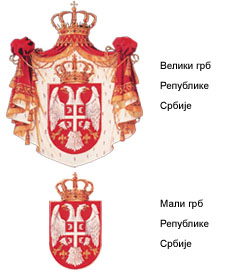 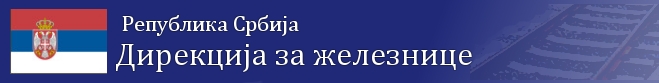 РЕПУБЛИКА СРБИЈАДИРЕКЦИЈА ЗА ЖЕЛЕЗНИЦЕ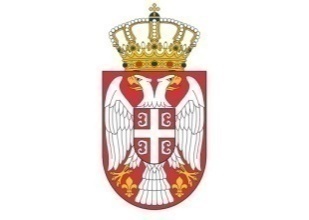 ИНФОРМАТОР О РАДУ ДИРЕКЦИЈЕ ЗА ЖЕЛЕЗНИЦЕ1. јул 2022.  годинеБеоградСaдржај	Информатора о раду	Дирекције за железнице1.	ОСНОВНИ ПОДАЦИ О ДИРЕКЦИЈИ ЗА ЖЕЛЕЗНИЦЕ И О ИНФОРМАТОРУ О  РАДУ	42.	ОРГАНИЗАЦИОНА СТРУКТУРА	72.1.	ГРАФИЧКИ ПРИКАЗ ОРГАНИЗАЦИОНЕ СТРУКТУРЕ	72.2.	НАРАТИВНИ ПРИКАЗ ОРГАНИЗАЦИОНЕ СТРУКТУРЕ	73.	ДЕЛОКРУГ РАДА ДИРЕКЦИЈЕ ЗА ЖЕЛЕЗНИЦЕ	93.1.	Одељење за регулисање безбедности интероперабилности У	9железничком саобраћају, жичаре и метро	93.1.1. Одсек за управљање безбедношћу и стручно оспособљавање	103.1.2. Одсек за прописе стабилне структурне подсистеме, железничка и метро	11возила	113.2.	Одељење за регулисање железничког тржишта, лиценце, права путника и заједничке послове	133.2.1. одсек за регулисање железничког тржишта, лиценце и права путника	153.2.2. Одсек за финансијске, кадровске и опште послове	163.3.	Самостални извршилац изван свих унутрашњих јединица	173.4.	Управљање људским ресурсима	173.5. Начин сарадње са другим органима и организацијама	174. опис функција старешина	185. опис правила у вези са јавношћу рада	225.1.  Идентификациона обележја	235.2.  Руководство	245.3. Овлашћења за наступе у средствима јавног информисања	255.4. Приступачност особама са посебним потребама	265.5. Присуствовање састанцима, допуштеност аудио и видео снимања	265.6. Искључење и ограничење јавности рада Дирекције	266. СПИСАК НАЈЧЕШЋЕ ТРАЖЕНИХ ИНФОРМАЦИЈА	267. ОПИС НАДЛЕЖНОСТИ, ОВЛАШЋЕЊА И ОБАВЕЗА	268. ОПИС ПОСТУПАЊА У ОКВИРУ НАДЛЕЖНОСТИ, ОВЛАШЋЕЊА И ОБАВЕЗА	309. СПИСАК ПРИМЕЊИВАНИХ ПРОПИСА	3010.  УСЛУГЕ КОЈЕ ОРГАН ПРУЖА ЗАИНТЕРЕСОВАНИМ ЛИЦИМА	3011.  ПОСТУПАК РАДИ ПРУЖАЊА УСЛУГА	3112.  ПРЕГЛЕД ПОДАТАКА О ПРУЖЕНИМ УСЛУГАМА	3112.1. рад дирекције до 30 . јуна 2022.  године	3212.1.2. Издати сертификати, дозволе и лиценце:	3212.1.2. Технички  и други прописи, нормативи, стандарди и тумачења	3412.1.3 Регулаторна функција и међународна сарадња	3613. ПОДАЦИ О ПРИХОДИМА И РАСХОДИМА	4213. 1. ПОДАЦИ О одобреном БУЏЕТУ ЗА 2022. ГОДИНУ	4213. 2.  ПОДАЦИ О реализацији буџета за 2022. годину	4413. 3. ПОДАЦИ О буџету за 2021. годину	4513. 4. РЕАЛИЗАЦИЈА БУЏЕТА за 2021. годину	4614. Подаци о јавним набавкама	4714.1. План Јавних Набавки за 2021. и 2022. годину	4715. Подаци о државној помоћи	4716.  Подаци о исплаћеним платама, зарадама и другим примањима	4717. Подаци о средствима рада	4918. Чување носача информација	4919. Врсте информација у поседу	5020. Врсте информација којима Државни орган омогућава приступ	5121.	Информација о подношењу захтева за приступ информацијама од јавног значаја 	5222. ЗАКЉУЧНЕ НАПОМЕНЕ	59ОСНОВНИ ПОДАЦИ О ДИРЕКЦИЈИ ЗА ЖЕЛЕЗНИЦЕ И О ИНФОРМАТОРУ О  РАДУДирекција за железнице (У даљем тексту: Дирекција) је посебна организација Републике Србије,  образована Законом о железници ("Службени гласник РС", бр. 18/05). У складу са Законом о железници, Дирекција за железнице и Јавно предузеће "Железнице Србије" преузеле су права, обавезе, средства, запослене, документацију и предмете у вршењу јавних овлашћења Заједнице југословенских железница.Дирекција има својство правног лица. Дирекцијом руководи директор, кога поставља Влада Републике Србије, на предлог председника Владе, на период од 5 година. Основана је ради обављања стручних послова у области железничког саобраћаја, регулаторних послова и других послова предвиђених овим законом.  Делокруг рада Дирекције за железнице проширен је више пута од оснивања, и одређен је одредбама Закона о железници („Службени гласник РС“, бр. 41/18), Закона о безбедности у железничком саобраћају („Службени гласник РС“, бр. 41/18), Закона о интероперабилности железничког система („Службени гласник РС“, бр. 41/18), Закона о истраживању несрећа у ваздушном, железничком и водном саобраћају („Службени гласник РС“, бр. 66/15 и 83/18), Закона о жичарама за транспорт лица („Службени гласник РС“, бр. 38/15, 113/17 и 31/19) и Закона о метроу и градској железници („Службени гласник РС“, број 52/2021).Овим законима, у смислу наставка хармонизације националног законодавства са релевантним железничким прописима Европске уније, прописано је да Дирекција обавља послове у области регулисања тржишта железничких услуга, послове у области регулисања безбедности и интероперабилности железничког саобраћаја, надлежна је за издавање, суспензију и одузимање лиценце за превоз, за доношење подзаконских аката на основу овлашћења из закона и учешће у међународној сарадњи у области железничког саобраћаја коју остварује Министарство саобраћаја са међународним организацијама у којима је Дирекција овлашћена да представља Републику Србију, као и Европском железничком агенцијом и органима других држава надлежним за безбедност и интероперабилност у железничком саобраћају и регулисање тржишта железничких услуга. У надлежности Дирекције су и послови: националног тела за безбедност железничког саобраћаја које издаје сертификате о безбедности управљачу железничке инфраструктуре; тела за оцену усаглашености структурних подсистема; сертификационог тела које издаје сертификате лицу задуженом за одржавање теретних кола, субјектима који се баве одржавањем инфраструктуре, возила, сигналне технике и електроенергетских постројења и центрима стручног оспособљавања железничких радника; регистрационог тела које успоставља и одржава Национални регистар железничких возила и Национални регистар инфраструктуре.Законом о жичарама за транспорт лица, надлежност Дирекције је проширена на давање одобрења за рад жичаре за транспорт лица и специфичне вучне инсталације, вођење евиденције жичара, специфичних вучних инсталација и свих субјеката одређених овим законом који утичу на безбедност рада жичара, као и евиденције овлашћења произвођача, односно правног или физичког лица, за вршење стручног прегледа постројења жичаре, којим се утврђује безбедност жичаре. Законом о метроу и градској железници прописано је да Дирекција  издаје дозволе за коришћење структурних подсистема, општим актом ближе прописује начин издавања, одузимања и суспендовања дозвола за коришћење подсистема, именује тело за оцену ризика, у складу са прописима којима се уређује безбедност железничког саобраћаја, општим актом ближе прописује елементе система управљања безбедношћу, издаје сертификат о безбедности метро система и спроводи надзор над системом управљања безбедношћу, након издавања сертификата о безбедности метро система.  Пун назив посебне организације Републике Србије: Дирекција за железнице.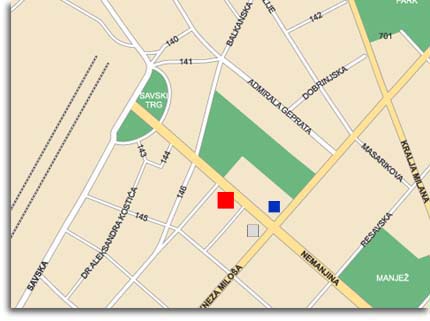 Адреса седишта:	Дирекција за железнице				Немањина 6. 				11000 Београд				Република Србија Матични број: 17604228.  Порески идентификациони број - ПИБ: 103948951. ЈБКЈС: 12500Адреса за пријем поднесака: Дирекција за железнице, Немањина 6/III, канцеларија 586б (писарница Дирекције за железнице)Адреса за пријем електронских поднесака: e-mail:  kontakt@raildir.gov.rsНајзначајнији задаци Дирекције јесу обезбеђивање поузданог регулаторног оквира за:  несметано функционисање и развој железничког саобраћаја у Србији,равноправнe условe учешћа свих заинтересованих учесника у железничком превозу на домаћој железничкој мрежи,усклађивање са регулативом Европске уније у области железничког саобраћаја,интегрисање железничког система Србије у јединствен регионални, европски и шири саобраћајни простор.Информатор о раду  Дирекције за железнице сачињен је у складу са чланом 39. Закона о слободном приступу информацијама од јавног значаја („Службени гласник РС", бр. 120/04, 54/07, 104/09, 36/10 и 105/21)) и Упутством за израду и објављивање информатора о раду државног органа („Службени гласник РС", бр. 68/10). Ажурирање електронске верзије Информатора обавља се једном месечно, у складу са тачком 17. Упутства.  Датум првог објављивања Информатора:  30. март 2007. године Датум последње измене или допуне Информатора: 1. јул 2022.  године.  годинеДатум последње провере ажурности података: 1. јул 2022.  године. годинеИнформатор у штампаном облику објављен je 30. марта 2007. године. На захтев заинтересованих лица, може да им буде одштампана актуелна верзија Информатора (једна копија: ласерска црно-бела штампа, А-4 формата) и стављена на располагање (с тим да евентуалне поштанске трошкове сноси заинтересовано лице-наручилац).Где се може остварити увид у Информатор и набавити штампана копија Информатора:	      Немањина 6, 11000 Београд, радним даном од 7,30h до 15,30hГде се може преузети електронска копија Информатора:На почетној страни веб-презентације Дирекције за железнице:  www.raildir.gov.rs. Лице одговорно за тачност и потпуност података које садржи Информатор:Лазар Мосуровић, в.д. директора Дирекције за железнице, у складу са тачком 8. Упутства за израду и објављивање информатора о раду државног органа.Лица која се старају о информацијама, подацима и радњама у вези са израдом и објављивањем Информатора:  Особа одговорна за израду и ажурност  Информатора о раду Дирекције за железнице и комуникацију у вези са Информатором је Гордана Коцић, самостални саветник за правне послове у области управљања кадровима (е-mail: gordana.kocic@raildir.gov.rs). Особа одговорна за објављивање Информатора о раду  на сајт Дирекције за железнице је Ксенија Дуњић Павловић, самостални саветник за европске интеграције и међународну сарадњу. ОРГАНИЗАЦИОНА СТРУКТУРАГРАФИЧКИ ПРИКАЗ ОРГАНИЗАЦИОНЕ СТРУКТУРЕ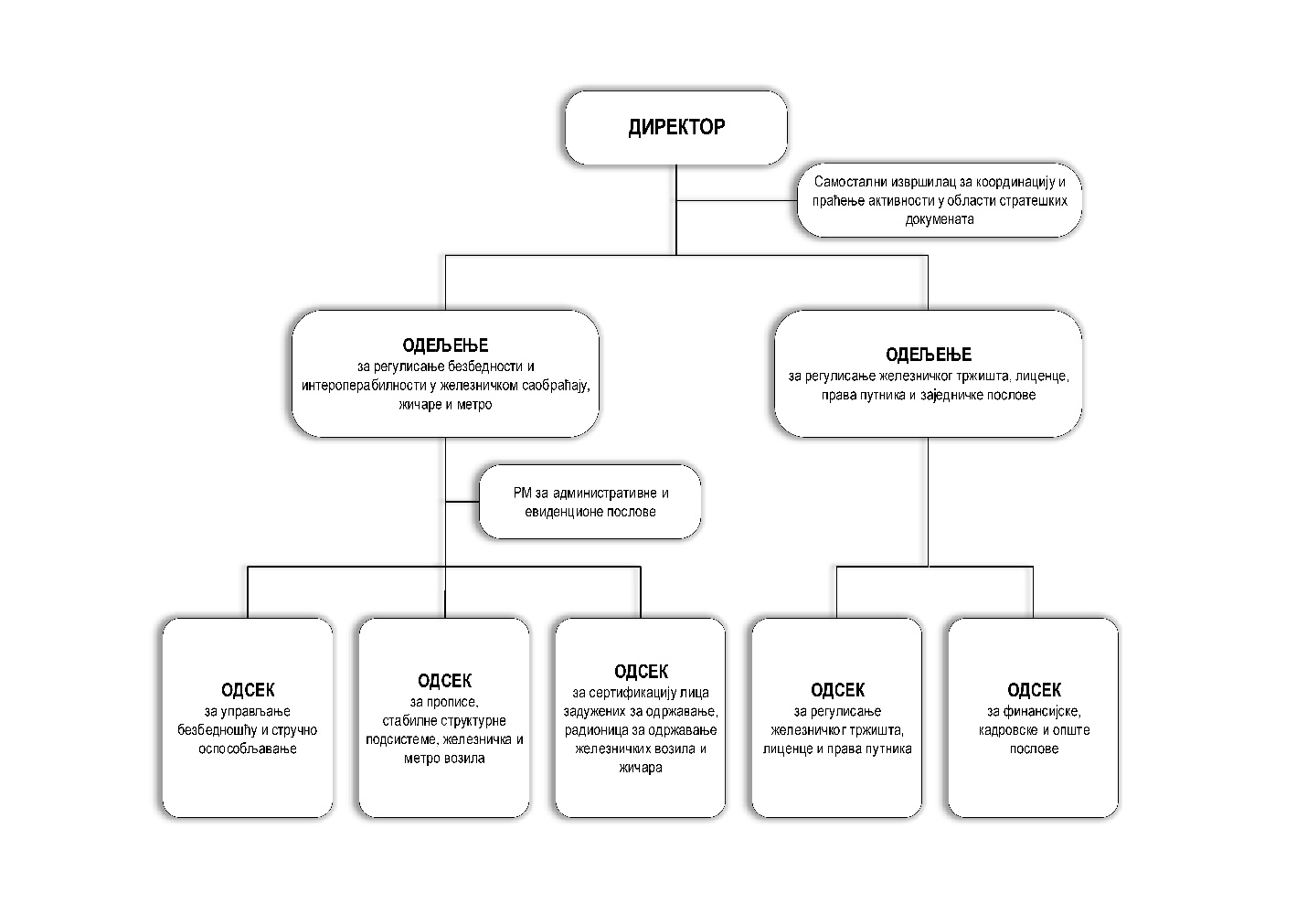 НАРАТИВНИ ПРИКАЗ ОРГАНИЗАЦИОНЕ СТРУКТУРЕУнутрашња организација Дирекције уређена је у складу са Правилником о унутрашњем уређењу и систематизацији радних места у Дирекцији за железнице I Број: 340-355/2021 од 2. априла 2021. године,  на који је Влада дала сагласност Закључком 05 Број:110-3090/2021, од 8. априла 2021. године и који је ступио на снагу 20. априла 2021. године.  Унутрашње јединице и уже унутрашње јединице, њихов делокруг и међусобни однос, руковођење унутрашњим и ужим унутрашњим јединицама, овлашћења и одговорности руководилаца унутрашњих и ужих унутрашњих јединица, начин сарадње с другим органима и организацијама, број државних службеника који раде на положају и опис њихових послова, број  извршилачких радних места по звању и њихови описи послова, као и потребан број државних службеника за свако радно место и услове за запослење на сваком радном месту у Дирекцији утврђени су Правилником о унутрашњем уређењу и систематизацији радних места у Дирекцији за железнице.У оквиру Дирекције, постоје две унутрашње јединице:Одељење за регулисање безбедности и интероперабилности у железничком саобраћају,  жичаре и метроОдељење за регулисање железничког тржишта, лиценце, права путника и заједничке пословеУ оквиру Одељења за регулисање безбедности и интероперабилности у железничком саобраћају, жичаре и метро, образoване су три уже унутрашње јединице:1)(1)Одсек за управљање безбедношћу и стручно оспособљавње;1)(2)Одсек за прописе, стабилне структурне подсистеме, железничка и метро возила;1)(3) Одсек за сертификацију лица задужених за одржавање, радионица за одржавање железничких возила и жичаре.У оквиру Одељења за регулисање железничког тржишта, лиценце, права путника и заједничке послове, образоване су две уже унутрашње јединице:         2)(1) Одсек за регулисање железничког тржишта, лиценце и права путника;         2)(2) Одсек за финансијске, кадровске и опште послове.Сарадњу са другим органима и организацијама обавља директор Дирекције, односно ресорни начелник по овлашћењу, а послове у вези са обезбеђивањем слободног приступа информацијама од јавног значаја, самостални саветник за правне послове у области управљања кадровима, Гордана Коцић.ДЕЛОКРУГ РАДА ДИРЕКЦИЈЕ ЗА ЖЕЛЕЗНИЦЕОдељењЕ за регулисање безбедности и интероперабилности У      железничкоМ саобраћајУ, ЖИЧАРЕ И МЕТРО	Начелник Одељења: Наташа ЦеровићОдељењу за регулисање безбедности и интероперабилности у железничком саобраћају, жичаре и метро за транспорт лица обављају се послови који се односе на: 1) праћење, унапређење и развој безбедности железничког саобраћаја; 2) доношење подзаконских аката из области безбедности железничког саобраћаја, интероперабилности железничког система и метроа, тумачења и мишљења у вези подзаконских аката које доноси Дирекција за железнице, доношење гранских стандарда из области железничког саобраћаја и објављивање техничких спецификација интероперабилности - ТСИ; 3) издавање, ажурирање, ревидирање и обнављање сертификата о безбедности за управљање железничком инфраструктуром, управљање инфраструктуром индустријске железнице, превоз, превоз на индустријској железници и метро; 4) спровођења надзора над системима управљања безбедношћу управљача инфраструктуре, железничких превозника и метроа; 5) издавање, ажурирање, ревидирање и обнављање сертификата за радионице и специјализоване радионице за одржавање железничких возила, обављање техничког прегледа железничких возила, лице задужено за одржавање железничких возила – ЕЦМ, функције одржавања теретних кола и лица која обављају послове одржавања стабилних структурних подсистема, спровођење надзора и периодичних провера над издатим сертификатима; 6) издавање сертификата о верификацији подсистема или његовог дела на који су примењени национални железнички технички прописи, пријем и прослеђивање Европској комисији захтева за одступање од примене ТСИ; 7) издавање сертификата о усаглашености и сертификата о погодности за употребу елемента подсистема на које су примењени национални железнички технички прописи и предузимање мера уколико се утврди да чиниоци интероперабилности или елеменати структурних подсистема не испуњавају основне захтеве током употребе; 8) издавање дозвола за коришћење стабилних структурних железничких подсистема и подсистема метроа; 9) издавање дозвола и додатних дозвола за коришћење возила, дозвола за тип возила и дозвола за коришћење метро возила; 10) издавање дозволе за управљање вучним возилом; 11) спровођење надзора над поступком издавања додатног уверења машиновођа и поступање по жалби на одлуку послодавца којом се одбија захтев за издавање или ажурирање додатног уверења; 12) издавање сертификата центрима стручног оспособљавања и испитивачима за полагање испита за машиновође; 13) признавање тела за независну оцену правилне примене заједничке безбедносне методе за процену и оцену ризика; 14) давање сагласности на акте који се односе на индустријски колосек, индустријску железницу, индустријску железницу узаног колосека, узани и уплетени индустријски колосек и туристичко – музејску железницу; 15) издавање одобрења за рад и евиденцију жичара и специфичних вучних инсталација; 16) израду и објављивање годишњег извештаја о стању безбедности у железничком саобраћају; 17) пријављивање Европској комисији важећих националних прописа за безбедност и националних железничких техничких прописа; 18) остваривање међународне сарадње са Агенцијом за железницу ЕУ, ОТИФ-ом и органима других држава надлежним за безбедност у железничком саобраћају; 19) сарадњу са другим националним иституцијама надлежним за безбедност саобраћаја и истраживање несрећа 4 у саобраћају; 20) вођење Националног регистра железничких возила, регистра издатих дозвола за управљање вучним возилом, евиденцију овлашћења за обављање стручног прегледа жичара и евиденција о издатим исправама у поступцима Одељења и њиховог објављивања на сајту Дирекције за железнице; и друге послове у складу са законом.                      3.1.1. Одсек за управљање безбедношћу и стручно оспособљавање            Шеф Одсека: Игор КазанџићУ Одсеку за управљање безбедношћу и стручно оспособљавање обављају се послови који се односе на: 1) праћење и анализу стања безбедности у железничком саобраћају и статистичких извештаја о несрећама и незгодама управљача инфраструктуре, управљача индустријске железнице и железничких превозника; 2) прикупљање и обраду података из годишњих извештаја о безбедности управљача инфраструктуре, управљача индустријске инфраструктуре и железничких превозника; 3) израду и објављивање годишњег извештаја Дирекције за железнице о стању безбедности у железничком саобраћају у претходној години; 4) издавање, ажурирање, ревидирање и обнављање сертификата о безбедности за управљање железничком инфраструктуром; 5) издавање, ажурирање, ревидирање и обнављање сертификата о безбедности за управљање индустријском железницом; 6) спровођење надзора над усаглашеношћу система за управљање безбедношћу управљача инфраструктуре са прописаним захтевима након издавања сертификата о безбедности за управљање железничком инфраструктуром; 7) праћење и анализу спровођења мера наложених након надзора над усаглашеношћу система за управљање безбедношћу управљача инфраструктуре; 8) издавање, ажурирање, ревидирање и обнављање сертификата о безбедности за превоз – део А; 9) издавање, ажурирање, ревидирање и обнављање сертификата о безбедности за превоз – део Б; 10) издавање, ажурирање, ревидирање и обнављање сертификата о безбедности за превоз на индустријској железници; 11)спровођење надзора над усаглашеношћу система за управљање безбедношћу железничких превозника са прописаним захтевима након издавања сертификата о безбедности за превоз; 12) праћење и анализу спровођења мера наложених након надзора над усаглашеношћу система за управљање безбедношћу железничких превозника; 13) издавање, ажурирање, ревидирање и обнављање сертификата о безбедности за сертификата о безбедности за метро; 14) спровођење надзора над усаглашеношћу система за управљање безбедношћу метроа са прописаним захтевима након издавања сертификата о безбедности за метро; 15) праћење и анализу спровођења мера наложених након надзора над усаглашеношћу система за управљање безбедношћу метроа; 16) издавање сертификата центрима стручног оспособљавања; 17) спровођење периодичне провере испуњености услова под којима је издат сертификат центрима стручног оспособљавања; 18) признавање независног тела за оцену правилне примене заједничке безбедносне методе за процену и оцену ризика; 19) издавање сертификата испитивачима за полагање испита за машиновође; 20) издавање дозволе за управљање вучним возилом; 21) вођење Регистра издатих дозвола за управљање вучним возилом; 22) спровођење надзора над поступком издавања додатног уверења машиновођама; 23) поступање по жалби на одлуку послодавца којом се одбија захтев за издавање или ажурирање додатног уверења; 24) анализу и доношење одлука о примени безбедносних препорука Центра за истраживање несрећа у саобраћају; 25) праћење примене безбедносних препорука које су планиране да се предузму од стране правних субјеката на које се односе; 26) 5 извештавање Центра за истраживање несрећа у саобраћају о мерама које су предузете или планиране да се предузму на основу издатих безбедносних препорука; 27) остваривање међународне сарадње са Агенцијом за железницу ЕУ и органима других држава надлежним за безбедност у железничком саобраћају; 28) сарадњу са националним иституцијама надлежним за безбедност саобраћаја; 29) учешће у праћењу, унапређивању, примени и развоју безбедности железничког саобраћаја и регулаторног оквира за безбедност железничког саобраћаја; 30) учешће у раду Мреже националних тела за безбедност у оквиру Агенције Европске уније за железнице; 31) учешће у ИПА пројектима у областима система за управљање безбедношћу, културе безбедности, људских и организационих фактора; 32) учешће у радним групама за израду закона којима се уређује безбедност железничког саобраћаја и безбедност метро система; 33) учешће у радним групама за израду подзаконских аката из области безбедности железничког саобраћаја и безбедности метро система; 34) учешће у радним групама за израду подзаконских аката из области безбедности железничког саобраћаја и безбедности метро система, која доносе други државни органи; 35) вођење евиденција о издатим исправама у поступцима Одсека и њихово објављивање на сајту Дирекције за железнице; и друге послове у складу са законом.                    3.1.2. Одсек за прописе стабилне структурне подсистеме, железничка и метро                                возила         Шеф Одсека: Милан Поповић             У Одсеку за прописе, стабилне структурне подсистеме, железничка и метро возила обављају се послови који се односе на:  1) издавање дозвола за коришћење подсистема инфраструктура; 2) издавање дозвола за коришћење подсистема енергија; 3) издавање дозвола за коришћење подсистема контрола, управљање и сигнализација – пружни део; 4) издавање дозвола за коришћење подсистема контрола, управљање и сигнализација – део на возилима; 5) издавање сертификата о верификацији подсистема инфраструктура или његовог дела на које су примењени национални железнички технички прописи; 6) издавање сертификата о верификацији подсистема енергија или његовог дела на које су примењени национални железнички технички прописи; 7) издавање сертификата о верификацији подсистема контрола, управљање и сигнализација – пружни део, или његовог дела на које су примењени национални железнички технички прописи; 8) издавање сертификата о верификацији подсистема контрола, управљање и сигнализација – део на возилима, или његовог дела на које су примењени национални железнички технички прописи; 9) издавање сертификата о усаглашености или погодности за употребу елемената подсистема контрола, управљање и сигнализација на које су примењени национални железнички технички прописи; 10) издавање сертификата за одржавање подсистема инфраструктура; 11) обављање периодичних провера испуњености услова за поседовање сертификата за одржавање подсистема инфраструктура; 12) издавање сертификата за одржавање подсистема енергија; 13) обављање периодичних провера испуњености услова за поседовање сертификата за одржавање подсистема енергија; 14) издавање сертификата за одржавање СС-уређаја; 15) обављање периодичних провера испуњености услова за поседовање сертификата за одржавање СС-уређаја; 16) издавање сертификата за одржавање железничких телекомуникационих уређаја; 17) обављање периодичних провера испуњености услова за поседовање сертификата за одржавање железничких телекомуникационих уређаја; 18) издавање дозволе за коришћење возила; 19) издавање дозволе за коришћење возила на туристичкомузејској железници; 20) издавање дозволе за коришћење возила у метро систему; 21) издавање дозволе за тип возила; 22) издавање додатне дозволе за коришћење возила која су усаглашена са ТСИ; 23) издавање додатне дозволе за коришћење возила која нису усаглашена са ТСИ; 24) издавање сертификата о верификацији подсистема железничка возила или његовог дела на које су примењени национални железнички технички прописи; 25) вођење Националног регистра железничких возила; 26) пријем и прослеђивање Европској комисији захтева за одступање од примене ТСИ; 27) предузимање мера за ограничавање или забрану стављања на тржиште или налагање повлачења са тржишта чиниоца интероперабилности или елемената структурних подсистема уколико се утврди да они не испуњавају основне захтеве током употребе; 28) 6 обавештавање Европске комисије о предузетим мерама у погледу чиниоца интероперабилности; 29) давање сагласности на акт о условима и начину обављања превоза на индустријској железници; 30) давање сагласности на акт којим се утврђује начин за организовање и регулисање маневарског рада, одржавање и заштиту индустријског колосека, одржавање железничких возних средстава и других средстава која се користе на индустријском колосеку; 31) давање сагласности на акт о одржавању индустријске железнице узаног колосека и возила која се користе на њој, као и начин регулисања железничког саобраћаја; 32) давање сагласности на акт који се односи на узани и уплетени индустријски колосек; 33) давање сагласности на акт о одржавању подсистема туристичко-музејске железнице, као и начин регулисања железничког саобраћаја на тој железници; 34) прописивање спецификација и формата података регистра инфраструктуре, архитектуре информационог система који подржава регистар инфраструктуре, коришћења регистра инфраструктуре и рокова за достављање података; 35) преузимање података за регистар инфраструктуре од управљача инфраструктуре; 36) достављање базе података регистра инфраструктуре Агенцији Европске уније за железнице; 37) објављивање Техничких спецификација интероперабилности (ТСИ); 38) учешће у раду радних група за израду закона којима се уређује безбедност и интероперабилност железничког саобраћаја и метро система; 39) доношење подзаконских аката којима се уређује безбедност и интероперабилност у железничком саобраћају и метро систем; 40) учешће у раду радних група за израду подзаконских аката из области безбедности и интероперабилности железничког саобраћаја и метро система, која доносе други државни органи; 41) доношење гранских стандарда из области железничког саобраћаја; 42) пријављивање Европској комисији важећих националних прописа за безбедност; 43) пријављивање Европској комисији важећих националних железничких техничких прописа; 44) учешће у раду Комисије техничких експерата ОТИФ-а; 45) учешће у раду Радне групе за техничка питања ОТИФ-а; 46) остваривање међународне сарадње са ОТИФ-ом, Агенцијом за железнице ЕУ и органима других држава у оквиру надлежности Одсека; 47) учешће у ИПА пројектима у области чишћење националних прописа; 48) давање тумачења и мишљења у вези подзаконских аката које доноси Дирекција за железнице; 49) учешће у ФУК-у у области послова које обавља Одељење; 50) вођење евиденција о издатим исправама у поступцима Одсека и њихово објављивање на сајту Дирекције за железнице; и друге послове у складу са законом.3.1.3. Одсек за сертификацију лица задужених за одржавање, радионица за одржавање  железничких возила и жичареШеф Одсека: Оливера ЗдравковићУ Одсеку за сертификацију лица задужених за одржавање, радионица за одржавање железничких возила и жичаре обављају се послови који се односе на: 1) издавање, ажурирање, ревидирање и обнављање сертификата (решења) за радионице за одржавање железничких возила; 2) спровођење периодичне провере испуњености услова под којима је издат сертификат за радионице за одржавање железничких возила; 3) праћење и анализу спровођења мера наложених након периодичне провере испуњености услова под којима је издат сертификат за радионице за одржавање железничких возила; 4) издавање, ажурирање, ревидирање и обнављање сертификата (решења) за специјализоване радионице за одржавање железничких возила; 5) спровођење периодичне провере испуњености услова под којима је издат сертификат за специјализоване радионице за одржавање железничких возила; 6) праћење и анализу спровођења мера наложених након периодичне провере испуњености услова под којима је издат сертификат за специјализоване радионице за одржавање железничких возила; 7) издавање и обнављање сертификата за лице задужено за одржавање железничких возила (ЕЦМ); 8) спровођење надзора над испуњеношћу захтева на основу којих је издат сертификат за лице задужено за одржавање железничких возила; 9) праћење и анализу спровођења мера наложених након надзора над испуњеношћу захтева под којима је издат сертификат за лице задужено за одржавање железничких возила; 10) издавање и обнављање сертификата за функције одржавања теретних кола; 11) спровођење надзора над испуњеношћу захтева на основу којих је издат сертификат за функције одржавања теретних кола; 12) праћење и анализу 7 спровођења мера наложених након надзора над испуњеношћу захтева под којима је издат сертификат за лице задужено за функције одржавања теретних кола; 13) издавање и обнављање сертификата о испуњености услова за обављање техничког прегледа железничких возила; 14) спровођење периодичне провере испуњености услова на основу којих је издат сертификат о испуњености услова за обављање техничког прегледа железничких возила; 15) праћење и анализу спровођења мера наложених након периодичне провере испуњености услова под којима је издат сертификат обављање техничког прегледа; 16) издавање одобрења за рад жичара; 17) издавање одобрења за рад специфичних вучних инсталација; 18) вођење евиденције жичара, специфичних вучних инсталација и свих субјеката у складу са законом који регулише безбедност рада жичара; 19) учешће у раду радних група за израду закона којима се уређује безбедност и интероперабилност железничког саобраћаја и жичаре за превоз путника; 20) доношење подзаконских аката у области безбедности и интероперабилности у железничком саобраћају и жичара за превоз путника; 21) учешће у раду радних група за израду подзаконских аката из области безбедности и интероперабилности железничког саобраћаја, жичара за превоз путника, која доносе други државни органи 22) праћење развоја техничких и технолошких система жичара у другим земљама; 23) остваривање међународне сарадње у оквиру надлежности, посебно са ОТИФ-ом, Агенције Европске уније за железнице и органима других држава надлежним за сертификацију лица задужених за одржавање; 24) учешће у ИПА пројектима у области чишћења националних прописа; 25) сарадњу са националним иституцијама надлежним за безбедност саобраћаја; 26) вођење евиденција о издатим исправама у поступцима Одсека и њихово објављивање на сајту Дирекције за железнице; и  друге послове у складу са законом. ОдељењЕ за регулисање железничког тржишта, лиценце, права путника и заједничке послове                  Начелник Одељења: Вида ЈерковићУ Одељењу за регулисање железничког тржишта, лиценце, права путника и заједничке послове обављају се послови који се односе на:  1) поступање по захтевима за покретање поступка, по притужбама и по службеној дужности, и друге послове у области рeгулисaња тржиштa жeлeзничких услугa; 2) праћење стања конкуренције на тржишту железничких услуга и контролу поступања управљача инфраструктуре, железничког превозника и оператeра услужног објекта у смислу става 1. члана 121. Закона о железници на сопствену иницијативу и са циљем спречавања дискриминације према подносиоцима захтева за доделу капацитета инфраструктуре; 3) контролу независности управљача инфраструктуре у односу на друге субјекте на тржишту железничких услуга; 4) спровођење ревизије или покретање екстерне ревизије над управљачем инфраструктуре, операторима услужних објеката и, по потреби, железничким превозницима, како би се утврдила усклађеност са одредбама за раздвајање рачуна утврђеним чланом 3. Закона о железници; 5) разматрање притужби путника који сматрају да им је ускраћено право утврђено Законом о железници, давање мишљења и препорука у вези са правима путника, утврђивање мера за отклањање утврђених повреда права путника и друге послове области права путника; 6) сарадњу са телом надлежним за заштиту конкуренције, Државним правобранилаштвом, другим органима државне управе и другим државним органима; 7) давање мишљења из делокруга Одељења; 8) спровођење извршења решења Дирекције у складу са законом којим се уређује општи управни поступак и покретање прекршајног поступка у оквиру надлежности Дирекције; 9) сарадњу са органима других држава надлежним за регулисање тржишта железничких услуга, лиценцирање превозника и права путника, као и релевантним међународним организацијама у оквиру надлежности Одељења; 10) европске интеграције; 11) издавање лиценце и привремене лиценце за превоз у железничком саобраћају, суспензију и одузимање лиценце, поступак провере испуњености законом прописаних услова након издавања лиценце и друге послове у области лиценцирања железничких превозника; 12) међународну сарадњу у области регулисања тржишта, лиценци и права путника: 13) израду стручних основа за доношење подзаконских аката из делокруга Одељења; 14) послове од заједничког интереса за Дирекцију који се односе на кадровска, правна, финансијска, рачуноводствена, информатичка и административна питања; 15) израду предлога финансијског плана Дирекције и израду плана јавних набавки и програма рада Дирекције, финансијско планирање и контролу извршења финансијског плана Дирекције, припрему и подношења плана извршења буџета, израду извештаја о извршењу буџета и израду завршног рачуна; 16) спровођење поступака и праћење реализације јавних набавки за потребе Дирекције; 17) обрачун плата и осталих примања државних службеника и ангажованих лица; 18) праћење и спровођење законитог, маменског и економичног трошења буџетских средстава; 19) израду општих и појединачних аката којима се уређује начин рада, поступање и понашање запослених, као и остваривање права, дужности и одговорности државних службеника; 20) стручно усавршавање државних службеника; 21) координацију и спровођење кадровских послова Дирекције; 22) вођење свих службених евиденција из кадровске и финансијске области, управљање базом података из области људских ресурса, вођење других евиденција из области општих послова; 23) анализу кадровских потреба и припрему нацрта Кадровског плана; 24) израду и ажурирање Информатора о раду Дирекције; 25) приступ информацијама од јавног значаја и заштиту података о личности; 26) припрему, израду и спровођење Плана интегритета; 27) спровођење редовног и ванредног пописа имовине и обавеза Дирекције; 28) израду, евиденцију и спровођење свих врста уговора; 29) послове координације ФУК-а и израду годишњег извештаја о ФУКу; 30) послове безбедности и здравља на раду и послове везане за ванредне ситуације; 31) праћење стања опреме и информационо-технолошких потреба ради планирања набавки опреме и софтвера и одржавања истих; комисију за јавне набавке; 32) примена закона и подзаконских аката који се односе на рад органа државне управе; 33) канцеларијско пословање; и други послови из делокруга Одељења.3.2.1. Одсек за регулисање железничког тржишта, лиценце и права путника      Шеф Одсека: Зорица РадовићУ Одсеку за регулисање железничког тржишта, лиценце и права путника обављају се послови који се односе на:  1) одлучивање по захтевима за покретање поступка подносилаца захтева за доделу капацитета инфраструктуре, односно подносилаца захтева за приступ и пружање услуга у услужном објекту, који сматрају да су неправедно третирани, дискриминисани или на било који други начин оштећени, а нарочито против одлука које је донео управљач инфраструктуре или, тамо где је одговарајуће, железнички превозник или оператор услужног објекта; 2) праћење стања конкуренције на тржишту железничких услуга; 3) контролисање поступања управљача инфраструктуре, железничког превозника и оператeра услужног објекта у смислу става 1. члана 121. Закона о железници на сопствену иницијативу и са циљем спречавања дискриминације према подносиоцима захтева за доделу капацитета инфраструктуре; 4) проверу да ли Изјава о мрежи садржи клаузуле или предвиђа дискрециона овлашћења управљача инфраструктуре који би могли бити коришћени за дискриминацију подносилаца захтева за доделу трасе воза; 5) контролу независности управљача инфраструктуре у односу на друге субјекте на тржишту железничких услуга; 6) предузимање мера како би накнаде које је утврдио управљач инфраструктуре биле недискриминаторске и у 9 складу са законом; 7) консултовање представника корисника услуга железничког превоза робе и путника, како би се узели у обзир њихови ставови о железничком тржишту; 8) разматрање свих притужби у смислу члана 121. Закона о железници, одлучивање по истим и предузимање мера за исправку стања; 9) одлучивање на сопствену иницијативу о одговарајућим мерама за исправку дискриминације подносилаца захтева за доделу капацитета инфраструктуре, поремећаја тржишта и свих осталих нежељених дешавања на овим тржиштима, нарочито у смислу става 1. члана 121. Закона о железници; 10) спровођење ревизије или покретање екстерне ревизије над управљачем инфраструктуре, операторима услужних објеката и, по потреби, железничким превозницима, како би се утврдила усклађеност са одредбама за раздвајање рачуна утврђеним чланом 3. Закона о железници; 11) разматрање притужби путника који сматрају да им је ускраћено право утврђено Законом о железници; 12) давање мишљења и препорука у вези са правима путника, утврђивање мера за отклањање утврђених повреда права путника; 13) сарадња са телом надлежним за заштиту конкуренције; 14) давање стручних мишљења и израду анализа из делокруга Одсека; 15) спровођење извршења решења Дирекције у складу са законом којим се уређује општи управни поступак и покретање прекршајног поступка у оквиру делокруга Одсека; 16) припрему годишњег извештаја о регулисању тржишта железничких услуга; 17) сарадњу са органима других држава надлежним за регулисање тржишта железничких услуга, лиценцирање превозника и права путника, као и релевантним међународним организацијама у оквиру делокрга Одсека; 18) европске интеграције; 19) издавање лиценце и привремене лиценце за превоз у железничком саобраћају, суспензије и одузимања лиценце; 20) израду документа о лиценци; 21) организовање поступка провере испуњености законом прописаних услова након издавања лиценце; 22) вођење евиденције о издатим лиценцама; 23) учешће у међународној сарадњи у области регулисања тржишта, лиценци и права путника: 24) учествовање у изради стручних основа за доношење подзаконских аката из делокруга Одсека; и други послови из делокруга Одсека.   3.2.2. Одсек за финансијске, кадровске и опште послове      Шеф Одсека: Нина ИвковићУ Одсеку за финансијске, кадровске и опште послове обављају се послови који се односе на: 1) израду предлога финансијског плана Дирекције и учешће у изради плана јавних набавки и програма рада Дирекције; 2) послове финансијског планирања и контроле извршења финансијског плана Дирекције, припреме и подношења плана извршења буџета; 3) законито и наменско трошење буџетских средстава по одобреним апропријацијама; 4) проверу тачности економских класификација, расположивости буџетских апропријација и квота; 5) вршење контроле рачуноводствених исправа и поступака у реализацији буџета; 6) израду периодичних извештаја; 7) израду извештаја о извршењу буџета и израду завршног рачуна; 8) обраду података и зарада ради обрачуна плата и осталих примања државних службеника и ангажованих лица; 9) припрему и координацију рада у вези са израдом предрачуна расхода Дирекције; 10) анализу позиција расхода и праћење динамике утрошка средстава; 11) проверу основаности приложене документације за стварање обавезе; 12) контролу усаглашености и исправности финансијско-материјалне документације у смислу испуњености услова који су уређени рачуноводственим и другим релевантним прописима; 13) обраду документације за давање налога за исплату свих врста плаћања и припрему налога за плаћање; 14) рачуноводствене и књиговодствене послове; 15) усклађивање стања главне књиге Трезора са помоћним књигама; 16) успостављање и праћење евиденција о реализацији финансијских трансакција са Трезором; 17) сравњивање, синтетизовање и консолидовање финансијских података; 18) евиденцију и праћење реализације програмског дела буџета у складу са одобреним средствима по наменама; 19) праћење прописа из области финансија и рачуноводства; 20) израду општих и појединачних аката који се односе на радно-правни статус запослених и на остваривање права, дужности и одговорности државних службеника из области радних односа; 21) пружање стручне помоћи свим запосленим и ангажованим лицима у вези са остваривањем права из радних односа; 22) обавезнo социјалнo осигурање 10 запослених и чланова породице; 23) стручно усавршавање државних службеника; 24) обезбеђење и контролу квалитета вредновања радне успешности и координацију поступка вредновања радне успешности државних службеника; 25) вођење свих службених евиденција из кадровске и финансијске области, управљање базом података из области људских ресурса, вођење других евиденција из области општих послова; 26) анализу кадровских потреба и припрему нацрта Кадровског плана; 27) израдy предлога правилника о унутрашњем уређењу и систематизацији радних места у Дирекцији, анализy описа радних места и израду целокупне пратеће документације; 28) обједињавање података потребних за Информатор о раду, израду и ажурирање Информатора о раду Дирекције; 29) поступање по захтевима за приступ информацијама од јавног значаја и заштиту података о личности; 30) припрему, израду и спровођење Плана интегритета; 31) израда документације у вези са спровођењем редовног и ванредног пописа имовине и обавеза Дирекције; 32) израду, евиденцију и спровођење свих врста уговора; 33) послове координације ФУК-а и израду годишњег извештаја о ФУКу; 34) спровођење конкурсног поступка, стручне и административне послове за конкурсну комисију Дирекције, регрутовање, селекцију и пријем нових кадрова; 35) послове безбедности и здравља на раду и послове везане за ванредне ситуације; 36) поступање по захтевима Државног правобранилаштва у вези са судским поступцима; 37) праћење стања опреме и информационо-технолошких потреба ради планирања набавки опреме и софтвера и одржавања истих; 38) прибављање сагласности за одобрење употребе службених возила и вођење евиденције о употреби службених возила; 39) израда плана јавних набавки и праћење реализације плана; 40) израда интерних аката којима се ближе уређује поступак јавних набавки; 41) припрема документације за спровођење поступка јавних набавки; 42) припрема јавног позива, конкурсне документације, прикупљање и евидентирање понуда, организовање јавног отварања и оцењивања понуда, спровођење отвореног поступка, поступка са погађањем и поступка набавки мале вредности; 43) израда уговора са изабраним понуђачима; 44) давање мишљења и образложења у вези са учешћем у поступку јавних набавки; 45) доношење предлога одлуке по захтеву о заштити права понуђача; 46) обављање стручних послова за комисију за јавне набавке; 47) примање, распоред и слање поште; 48) пријем, класификовање, завођење и архивирање предмета, аката и поднесака; 49) вођење евиденција и давање обавештења о предметима и поднесцима; и други послови из делокруга Одсека.Самостални извршилац изван свих унутрашњих јединица Самостални извршилац обавља послове који се односе на област међусобно повезаних и условљених група послова као што су стратешко и финансијско планирање, праћење и извештавање и интерни надзор над реализацијом стратешких и планских докумената који су од суштинског значаја за ефективно управљање на нивоу органа.Управљање људским ресурсима Број и структура запослених у Дирекцији за железнице одређени су Правилником о унутрашњем уређењу и систематизацији радних места у Дирекцији за железнице (I Број: 340-355/2021), којим су систематизована 34 радна места, за 36 запослених, од чега једно радно место у  Првој групи положаја и 35 извршилачких радних места.   Бројно стање запослених  на дан   1. јула 2022.  године.  године  у Дирекцији је следеће:1 запослени на положају (1 в.д. директора Дирекције - положај у првој групи) и  23 државна службеника на извршилачким радним местима. Према образовној структури на дан  1. јула 2022.  године  укупно 22  запослена има високу школску спрему (1 државни службеник на положају и 21 државни службеник на извршилачким радним местима) и 2 државна службеника на извршилачким радним местима имају средњу школску спрему.     У структури запослених су: 1 запослени на положају (1 државни службеник у I групи положаја) и 23 запослена на извршилачким радним местима (5 државних службеника са звањем вишег саветника, 7 државних службеника са звањем самосталног саветника, 8 државних службеника са звањем саветника, 1 државни службеник са звањем млађег саветника и 2 државна службеника са звањем референта).Државни службеници Дирекције за железнице редовно похађају обуке и семинаре, у организацији Службе за управљање кадровима, предвиђене Програмом општег стручног усавршавања државних службеника из органа државне управе и служби Владе, а по потреби, и семинаре у  организацији других правних лица.     3.5. Начин сарадње са другим органима и организацијамаСарадња Дирекције за железнице са другим органима и организацијама, домаћим и међународним, одвија се у оквиру надлежности, овлашћења и обавеза утврђеним законом. Дирекција у свом раду највише контаката остварује са Министарством грађевинарства, саобраћаја и инфраструктуре и Службом за управљање кадровима Владе РС, затим Министарством државне управе и локалне самоуправе, Министарством за европске интеграције и другим, а од међународних организација са ЕRОМ ( ERA - European Union Agency for Railways – Европска железничка агенција ) и OTIF-ом ( OTIF - Intergovernmental Оrganisation  for International Carriage by Rail - Међувладина организација за међународни железнички превоз).Наведена сарадња се, поред осталог, остварује међусобним достављањем података и обавештења неопходних за рад Дирекције или других органа и организација, оснивањем заједничких тела и пројектних група, радних група за израду закона или подзаконских аката или учешћем запослених у Дирекцији у радним групама, заједничким организовањем стручних семинара, реализацијом пројеката, стручним усавршавањем, као и остваривањем других облика заједничког рада и сарадње.        4. опис функција старешинаДиректор: Лазар Мосуровић (вршилац дужности директора)Дирекцијом руководи директор, кога поставља Влада на пет година, на предлог председника Владе; за свој рад одговара Влади, у складу са чланом 35. Закона о државној управи ("Службени гласник РС", бр. 79/05, 101/07, 95/10, 99/14, 30/18 и 47/18). Директор руководи, организује, обједињује и усмерава рад Дирекције, распоређује послове руководиоцима унутрашњих јединица, представља Дирекцију у средствима јавног информисања и у другим јавним наступима и обавља и друге послове из делокруга Дирекције. Руководиоци ужих унутрашњих јединица планирају, усмеравају и надзиру рад унутрашњих јединица, пружају стручну помоћ државним службеницима и врше најсложеније послове из делокруга унутрашње јединице и одговорни су за законито, правилно и благовремено вршење послова у унутрашњој јединици којом руководе.Одељењима руководе начелници Oдељења и за свој рад и рад Одељења одговорни су директору Дирекције.Ужим унутрашњим јединицама у Одељењима руководе шефови одсека, и за свој рад и рад одсека одговорни су начелнику одељења и директору Дирекције.Самостални извршилац за свој рад одговоран је директору Дирекције.Начелник Одељења за регулисање безбедности и интероперабилностиу железничком саобраћају, жичаре и метро:  Наташа ЦеровићРуководи и планира рад Одељења, пружа стручна упутства, координара и надзире рад државних службеника у Одељењу; остварује међународну сарадњу у оквиру делокруга Одељења, посебно са Агенцијом за железнице ЕУ, ОТИФ-ом и органима других држава надлежним за безбедност у железничком саобраћају и сарађује са другим органима и организацијама у циљу унапређења обављања послова из области безбедности железничког саобраћаја, интероперабилности железничког система, жичара за превоз лица и метро система; организује и обавља стручне послове у поступку издавања одобрења за рад жичара и специфичних вучних инсталација, контролише исправност и усаглашеност достављене документације са прописаним условима, израђује предлог одобрења за рад жичара и специфичних вучних инсталација и прати развој техничких и технолошких система жичара и специфичних вучних инсталација у другим земљама, стандарде, прописе ЕУ и предлаже мере за унапређење у области жичара и специфичних вучних инсталација; организује и координира израду подзаконских аката из области безбедности железничког саобраћаја, интероперабилности железничког система, жичара за превоз лица и метро система, израђује стручне основе за подзаконска акта из области жичара за превоз лица; надзире поступке издавања сертификата, сагласности и дозвола из делокруга Одељења; координира и одобрава планове и предлоге надзора и периодичних провера из делокруга Одељења; надзире поступке вођења Регистра издатих дозвола за управљање вучним возилом, Националног регистра железничких возила и свих других законом прописаних и интерно утврђених евиденција из делокруга Одељења; надзире израду извештаја из делокруга Одељења које Дирекција за железнице објављује или подноси другим органима и организацијама; обавља и друге послове по налогу директора Дирекције	     Шеф Одсека за управљање безбедношћу и стручно оспособљавање:             Игор Казанџић    Руководи и планира рад Одсека, пружа стручна упутства, координира и надзире рад државних службеника у Одсеку; организује и обавља стручне послове у поступку надзора над сертификатима о безбедности за управљање железничком инфраструктуром, сертификатима о безбедности за превоз и сертификатима о безбедности за управљање инфраструктуром метроа; организује и обавља стручне послове у поступцима издавања, ажурирања, ревидирања и обнављања сертификата о безбедности за управљање железничком инфраструктуром, сертификата о безбедности за управљање индустријском железницом, сертификата о безбедности за превоз, сертификата о безбедности за превоз на индустријској железници и поступку издавања сертификата о безбедности за управљање инфраструктуром метроа, контролише исправност и усаглашеност достављене документације са прописаним условима; прати примену и развој безбедности и регулаторног оквира за безбедност, као и система националних прописа о безбедности који се односе на управљање безбедношћу, предлаже мере за њихово унапређивање и учествује у изради стручне основе за доношење подзаконских аката којима се уређује безбедност у железничком саобраћају; организује и учествује у поступку признавања независног тела за оцену правилне примене заједничке безбедносне методе за процену и оцену ризика, контролише исправност и усаглашеност достављене документације са прописаним условима; стара се правилном спровођењу поступка издавања сертификата центрима стручног оспособљавања, поступка издавања сертификата испитивачима за полагање испита за машиновође и поступка периодичних провера испуњености услова под којима је издат сертификат центрима стручног оспособљавања; стара се о правилном спровођењу поступка издавања дозвола за управљање вучним возилом, поступка вођења Регистра издатих дозвола за управљање вучним возилом, надзора над поступком издавања додатног уверења машиновођама и поступања по жалби на одлуку послодавца којом се одбија захтев за издавање или ажурирање додатног уверења; учествује у 14 остваривању међународне сарадње у оквиру своје надлежности, посебно са Агенцијом за железнице ЕУ и органима других држава надлежним за безбедност у железничком саобраћају и стара се о сарадњи са Центром за истраживање несрећа у саобраћају; обавља и друге послове по налогу начелника Одељења.       Шеф Одсека за прописе, стабилне структурне подсистеме, железничка и метро возила             Милан Поповић Руководи и планира рад Одсека, пружа стручна упутства, координира и надзире рад државних службеника у Одсеку; прати примену и развој регулаторног оквира, израђује стручне основе и стара се о доношењу подзаконских аката којима се уређује безбедности железничког саобраћаја, интероперабилности железничког система, жичара за превоз лица и метро система и стара се о доношењу гранских стандарда из области железничког саобраћаја; пријављује Европској комисији важеће националне прописе за безбедност и националне железничке техничке прописе; оганизује и обавља стручне послове у поступцима издавања сертификата о усаглашености и сертификата о погодности за употребу елемената подсистема, сертификата о верификацији подсистема или његовог дела на које се примењују национални железнички технички прописи и стара се о предузимању мера уколико се утврди да чиниоци интероперабилности или елементи структурних подсистема не испуњавају основне захтеве током употребе; организује и обавља стручне послове у поступку давања сагласности на акте који се односе на индустријски колосек, индустријску железницу, индустријску железницу узаног колосека, узани и уплетени индустријски колосек и 18 туристичко – музејску железницу и друге послове у складу са законом; стара се о правилном спровођењу поступака издавања дозволе за коришћење структурних подситема, дозволе за коришћење возила, дозволе за тип возила и дозволе за коришћење возила на метро системима и правилном вођењу Националног регистра железничких возила; стара се о правилном спровођењу поступака издавања сертификата за обављање одржавања подсистема инфраструктура, енергија, сигнално-сигурносних уређаја, железничке телекомуникационе мреже и поступака периодичних провера о испуњености услова за поседовање сертификата; остварује међународну сарадњу у оквиру своје надлежности, посебно са ОТИФ-ом као представник Републике Србије у Техничкој комисији и Радној групи за техничка питања, Агенцијом за железнице ЕУ као представник Републике Србије у Координационом одбору сертификационих тела за лица задужена за одржавање железничких возила и у ИПА пројекту за „чишћење националних прописа“, учествује у раду тела Транспортне заједнице из области железничког саобраћаја, сарађује са националним телима за безбедност других држава у области безбедности железничког саобраћаја и интероперабилности железничког система; обавља и друге послове по налогу начелника Одељења.Шеф  Одсека за сертификацију лица задужених за одржавање, радионица за одржавње железничких возила и жичара Оливера Здравковић	   Руководи и планира рад Одсека, пружа стручна упутства, координира и надзире рад државних службеника у Одсеку; организује и обавља стручне послове у поступцима издавања сертификата лицима задуженим за одржавање, сертификата за функције одржавања и у поступцима издавања сертификата радионицама за одржавање железничких возила; организује и обавља стручне послове у поступцима издавања сертификата за обављање техничког прегледа железничких возила; организује и обавља стручне послове у спровођењу надзора над испуњеношћу услова за поседовање сертификата лицима задуженим за одржавање и сертификата за функције одржавања; организује и обавља стручне послове у обављању периодичних провера испуњености услова за поседовање сертификата радионицама за одржавање железничких возила и сертификата за обављање техничког прегледа железничких возила; организује и обавља стручне послове у поступцима издавања одобрења за рад жичара и у поступцима издавања одобрења за рад специфичних вучних инсталација; стара се о правилном вођењу евиденције жичара, специфичних вучних инсталација и свих субјеката у складу са законом који регулише безбедност рада жичара и о правилном вођењу евиденције овлашћења за обављање стручног прегледа жичара; учествује у остваривању међународне сарадње у оквиру своје надлежности, посебно са Агенцијом за железнице ЕУ као представник Републике Србије у Координационом одбору сертификационих тела за лица задужена за одржавање железничких возила и у ИПА пројекту за „чишћење националних прописа“, учествује у раду тела Транспортне заједнице из области железничког саобраћаја, и сарађује са органима других држава надлежним за безбедност у железничком саобраћају; обавља и друге послове по налогу начелника Одељења.           Начелник Одељења за регулисање железничког тржишта, лиценце, права путника и заједничке послове:              Вида ЈерковићРуководи и планира рад Одељења, пружа стручна упутства, координира и надзире рад државних службеника у Одељењу; одобрава предлоге решења и других аката у поступку одлучивања по захтевима за покретање поступка из делокруга Одењљења, као и по свим притужбама које се подносе Дирекцији у складу са законом који регулише област железнице; надзире обављање послова праћења стања конкуренције на тржишту железничких услуга, контроле система обрачуна и наплате цена и висине и/или структуре цена приступа, као и контроле усклађености са одредбама за раздвајање рачуна у складу са законом који регулише област железнице; надзире обављање послова у вези са издавањем лиценце и привремене лиценце, суспензијом и одузимањем лиценце за превоз; координира и остварује сарадњу Дирекције са другим органима у вези са имплементацијом COTIF-a и учешћем Дирекције у раду одговарајућих тела OTIF-а у поступку доношења његових измена и допуна као и припреми докумената из области железничког транспорта у оквиру реализације процеса преговарања за приступање Републике Србије ЕУ; организује и остварује сарадњу са телом надлежним за заштиту конкуренције; координира остваривање међународне сарадње у оквиру надлежности Дирекције и успоставља и развија сарадњу са органима државне управе, регионалним и међународним организацијама и институцијама у области регулисања тржишта железничких услуга, лиценцирања превозника и права путника; надзире обављање финансијских, кадровских и општих послова и координира планирање, припрему и извршење буџета; обавља и друге послове по налогу директора Дирекције.Шеф  Одсека за регулисање железничког тржишта, лиценце и права путника:Зорица РадовићРуководи и планира рад Групе, пружа стручна упутства, координира и надзире рад државних службеника у Групи; води управни поступак по захтевима странака за покретање поступка и по притужбама заинтересованих лица, односно по службеној дужности, у вези са регулисањем тржишта железничких услуга; прати стање конкуренције на тржишту железничких услуга и контролише поступања управљача инфраструктуре, железничког превозника и оператора услужног објекта са циљем спречавања дискриминације према подносиоцима захтева за доделу капацитета инфраструктуре; израђује акта у вези са извршењем одлука Дирекције у области регулисања тржишта железничких услуга; израђује одговоре на тужбе у управном спору поднете против одлука Дирекције као тела надлежног за регулисање тржишта железничких услуга; остварује сарадњу са  телом надлежним за заштиту конкуренције и Државним правобранилаштвом у вези са судским поступцима у којима је Дирекција странка; припрема акта за покретање прекршајног поступка због непоступања по захтевима за доставу података и решењима Дирекције као тела надлежног за регулисање тржишта железничких услуга; успоставља и развија сарадњу са органима државне управе, регионалним и међународним организацијама и институцијама у области регулисања тржишта железничких услуга. Шеф  Одсека за финансијске, кадровске и опште пословеНина Ивковићруководи и планира рад одсека, пружа стручна упутства, координира и надзире рад државних службеника у одсеку; стара се о правилном и благовременом обављању финансијских, кадровских и општих послова; координира и прати реализацију буџета, стара се о припреми предлога финансијског плана, извештаја о извршењу буџета и изради завршног рачуна, о праћењу наменског коришћења буџетских средстава и припреми плана јавних набавки; надзире израду обрачуна зарада, накнада зарада и осталих примања запослених и ангажованих лица у Дирекцији; надзире израду аката о правима, дужностима и одговорностима запослених у Дирекцији и вођење службених евиденција о запосленима у Дирекцији; надзире спровођење поступка вредновања државних службеника, спровођење конкурсних поступака, надзире спровођење послова у вези са стручним усавршавањем државних службеника; координира израду општих аката Дирекције, Кадровског плана Дирекције, спровођење Плана интегритета Дирекције и извештаја о ФУКу; надзире израду Информатора о раду Дирекције и спровођење поступка по захтевима за остваривање права на приступ информацијама од јавног значаја; обавља и друге послове по налогу начелника ОдељењаДржавни службеници за свој рад одговорни су непосредном руководиоцу, руководиоцу уже унутрашње јединице, начелнику одељења у чијем саставу је ужа унутрашња јединица и директору Дирекције.   5. опис правила у вези са јавношћу радаДирекција у складу са Законом о слободном приступу информацијама од јавног значаја («Службени гласник РС», бр. 120/04, 54/07, 104/09, 36/10 и 105/21) ставља на увид све информације из свог делокруга о пословима и активностима које обавља у складу са члановима: Закона о железници (″Службени гласник РС″, бр. 41/18), Закона о безбедности у железничком саобраћају (″Службени гласник РС″, бр. 41/18), Закона о интероперабилности железничког система (″Службени гласник РС″, бр. 41/18), Закона о истраживању несрећа у ваздушном, железничком и водном саобраћају („Сл. гласник РС” бр. 66/15 и 83/18) , Закона о жичарама за транспорт лица („Службени гласник РС“, бр. 38/15, 113/17 и 31/19) и Закона о метроу и градској железници („Службени гласник РС“, број 52/2021).Информација од јавног значаја, у складу са чланом 2. Закона о слободном приступу информацијама од јавног значаја, јесте информација којом располаже орган јавне власти, настала у раду или у вези са радом органа јавне власти, садржана у одређеном документу, а односи се на све оно о чему јавност има оправдан интерес да зна.Право на слободан приступ информацијама од јавног значаја из делокруга рада Дирекције заинтересовано лице може да оствари обраћањем Дирекцији: у писаној форми, телефакс-поруком, електронском поштом, телефоном или на други начин. Ово право заинтересовано лице остварује подношењем захтева следеће садржинe:                                                         РЕПУБЛИКА СРБИЈА                                                ДИРЕКЦИЈА ЗА ЖЕЛЕЗНИЦЕБ Е О Г Р А ДНемањина 6.З А Х Т Е Вза приступ информацији од јавног значаја	На основу члана 15. ст. 1. Закона о слободном приступу информацијама од јавног значаја („Службени гласник РС“, бр. 120/04, 54/07, 104/09, 36/10 и 105/21)), од горе наведеног органа тражим да ми омогући да остварим право на приступ информацијама на један од следећих начина (заокружити редни број или редне бројеве):Да ме обавести да ли поседује информацију на коју се односи овај захтевДа ме обавести да ли је тражена информација иначе доступнаДа ми омогући да остварим увид у у документ који садржи тражену информацијуДа ми достави копију документа који садржи тражену информацијуДа ми достави копију документа који садржи тражену информацију5 а) 	поштом, на адресу  ________________________________________________5 б) 	електронском поштом, на адресу _______________________________5 в)	факсом, на број ____________________________________________________Тражена информација или назив документа:____________________________________________________________________________________________________________________________________________________________________________________________________________________________________________(описати што прецизније информацију која се тражи, навести друге податке који олакшавају проналажење тражене информације)Лице овлашћено за пружање информација о остваривању права на слободан приступ информацијама од јавног значаја из делокруга рада Дирекције за железнице и поступање по захтевима за остваривање овог права је Гордана Коцић, тел. (011) 3611-975; e-mail: gordana.kocic@raildir.gov.rs   5.1.  Идентификациона обележја	Визуелна  идентификациона  обележја Дирекције за железнице  јесу застава и грб Републике Србије. Визуелна идентификациона обележја истичу се у складу са законом. Државна застава Републике Србије истакнута је: на згради седишта Дирекције, на адреси: Немањина 6, Београд,у канцеларији директора (бр. 369 на првом спрату),         Четвороугаоне табле са малим грбом Републике Србије и текстом "Република Србија", "Дирекција за железнице" истакнуте су: на згради седишта Дирекције, на адреси: Немањина 6, Београд, на улазу I, са уличне стране,на згради седишта Дирекције, на адреси: Немањина 6, Београд, на улазу III, са уличне стране,у згради седишта Дирекције, на адреси: Немањина 6, Београд, на зиду лево од улаза у канцеларију бр. 569 на III спрату.Мали грб Републике Србије користи се, у складу са законом, у саставу печата и штамбиља, образаца јавних исправа које издаје Дирекција, на свим излазним службеним дописима, документима и другим материјалима, као и на ознакама канцеларија Дирекције и визит-картама запослених у Дирекцији.Грб и застава Републике Србије користе се и у оквиру званичне презентације Дирекције на железнице на Internet-у (адреса: www.raildir.gov.rs), других врста презентација, Грб Републике Србије може се користити и приликом прослава, свечаности, и других културних, спортских и сличних манифестација, као и у другим одговарајућим приликама, у складу за законом.Назив и адреса седишта посебне организације назив посебне организације Републике Србије: Дирекција за железнице.Адреса седишта:	Дирекција за железнице				Немањина 6. 				11000 Београд				Република Србија Радно време Дирекције је радним данима од 07,30 до 15,30 сати.  КОНТАКТИ: Општи контактиДирекција за железницетел.	(011) 361 68 66	(011) 361 83 46општа адреса електронске поште: e-mail: kontakt@raildir.gov.rsПрезентација Дирекције на Internet-у: www.raildir.gov.rs         5.2.  РуководствоЛазар Мосуровић, директортел.	(011) 361 68 66	(011) 361 83 46e-mail: lazar.mosurovic@raildir.gov.rsНаташа Церовић, начелник Одељења за регулисање безбедности и интероперабилности у железничком саобраћаја, жичаре и метро  тел.	(011)  3611 841e-mail: natasa.cerovic@raildir.gov.rsИгор Казанџић, шеф Одсека за управљање безбедношћу и стручно оспособљавањетел.	(011) 2656 523e-mail: igor.kazandzic@raildir.gov.rsМилан Поповић, шеф Одсека за прописе, стабилне структурне подсистеме, железничка и метро возилател.   (011) 3616 796e-mail: milan.popovic@raildir.gov.rsОливера Здравковић, шеф  Одсека за сертификацију лица задужених за одржавање, радионица за одржавње железничких возила и  жичара тел.   (011) 3616 852e-mail: olivera.zdravkovic@raildir.gov.rsВида Јерковић, начелник Одељења за регулисање железничког тржишта, лиценце, права путника и заједничке пословетел. ( 011) 3618 219е-mail: vida.jerkovic@raildir.gov.rsЗорица Радовић, шеф Одсека за регулисање железничког тржишта, лиценце и права путникател.    (011) 3611 944   е-mail: zorica.radovic@raildir.gov.rsНина Ивковић, шеф Одсека за финансијске, кадровске и опште пословетел.    (011) 3618 337            е-mail: nina.ivkovic @raildir.gov.rs      5.3. Овлашћења за наступе у средствима јавног информисањаОвлашћенo лицe за представљање Дирекције у средствима јавног информисања и у другим јавним наступима је в.д. директора, Лазар Мосуровић, или друго лице које он за то изричито овласти.                      5.4. Приступачност особама са посебним потребамаУ пословној згради у којој се налази седиште Дирекције и којом управља АД "Железнице Србије" не постоји рампа за несметани приступ лицима са посебним потребама. Када долазе у просторије Дирекције, лица са посебним потребама треба да се користе улазом IV из Бирчанинове улице (у непосредној близини раскрснице са Сарајевском улицом). Уз претходну најаву, представници запослених Дирекције дочекаће их на улазу, пружити сву неопходну помоћ од момента уласка у зграду, у обављању посла, као и испратити их до излаза.5.5. Присуствовање састанцима, допуштеност аудио и видео снимања Састанци који се одржавају у просторијама Дирекције у принципу имају јавни карактер, осим у случајевима предвиђеним законом и интерним актима Дирекције Уз претходну најаву и под условом да то не омета редовно обављање професионалних обавеза запослених, приступ састанцима који имају јавни карактер је слободан, укључујући аудио и видео снимања.            5.6. Искључење и ограничење јавности рада Дирекције Искључење или ограничење јавности рада Дирекције могући су само изузетно, у случајевима предвиђеним законом и другим актима Дирекције. Искључење или ограничење јавности рада Дирекције у таквим изузетним случајевима не ослобађа Дирекцију обавезе накнадног пружања одговарајућег дозвољеног обима информација јавности о састанку / догађају / предмету.              6. СПИСАК НАЈЧЕШЋЕ ТРАЖЕНИХ ИНФОРМАЦИЈАИнформације које су најчешће тражене од Дирекције за железнице односе се на документацију потребну за издавање аката у надлежности Дирекције, и то: лиценци за превоз робе и/или путника и за превоз за сопствене потребе, бројних сертификата, дозола, и одобрења за рад жичара и специфичних вучних инсталација, као и на све евиденције које Дирекција води на основу Закона о железници, Закона о безбедности железничког саобраћаја, Закона о интероперабилности железничког система и Закона о жичарама за транспорт лица.             7. ОПИС НАДЛЕЖНОСТИ, ОВЛАШЋЕЊА И ОБАВЕЗАДирекција обавља стручне послове у области регулисања тржишта железничких услуга, послове у области регулисања безбедности и интероперабилности железничког саобраћаја, као и друге послове предвиђене Законом о железници (″Службени гласник РС″, бр. 41/18), Законом о безбедности у железничком саобраћају (″Службени гласник РС″, бр. 41/18), Законом о интероперабилности железничког система (″Службени гласник РС″, бр. 41/18), Законом о жичарама за транспорт лица („Службени гласник РС“, бр. 38/15 и 113/17) и Законаом о метроу и градској железници („Службени гласник РС“, број 52/2021).Чланом 120. Закона о железници прописано је да Дирекција обавља послове:1) у области рeгулисaњa тржиштa жeлeзничких услугa;2) у области лиценцирања железничких превозника;3) у области права путника;4) у области бeзбeднoсти у железничком саобраћају и интeрoпeрaбилнoсти жeлeзничкoг система;5) у области жичара;6) остваривања међународне сарадње у оквиру своје надлежности;7) обавља и друге послове у складу са овим законом и законима којима се уређују области безбедности у железничком саобраћају, интероперабилности железничког система и жичара за превоз лица.         	Члaном 121. Закона о железници предвиђено је да Дирекција, у oблaсти рeгулисaњa тржиштa жeлeзничких услугa, обавља следеће послове:- одлучује по Захтевима које могу поднети подносиоци захтева за доделу капацитета инфраструктуре, односно подносиоци захтева за приступ и пружање услуга у услужном објекту, који сматрају да су неправедно третирани, дискриминисани или на било који други начин оштећени, а нарочито против одлука које је донео управљач инфраструктуре или, тамо где је одговарајуће, железнички превозник или оператор услужног објекта, а који се тичу:1) Изјаве о мрежи у нацрту и крајњем облику;2) критеријума које оне садрже;3) поступка доделе и резултата тог поступка;4) система обрачуна и наплате цена;5) висине и/или структуре цена приступа које је у обавези, или може бити у обавези да плати;6) Информације о услужном објекту;7) примене одредаба члана 13. овог закона, а посебно приступа и наплате услуга.- не доводећи у питање овлашћења тела надлежног за заштиту конкуренције, Дирекција је овлашћена да прати стање конкуренције на тржишту железничких услуга а нарочито, контролише поступања управљача инфраструктуре, железничког превозника иоператора услужног објекта у смислу става 1. овог члана на сопствену иницијативу и са циљем спречавања дискриминације према подносиоцима захтева за доделу капацитета инфраструктуре. Дирекција нарочито, проверава да ли Изјава о мрежи садржи дискриминаторне одредбе или ствара дискрециона овлашћења управљача инфраструктуре којима би се могли дискриминисати подносиоци захтева;- стара се о томе да цене које утврди управљач инфраструктуре буду у складу са овим законом и да су недискриминаторске. Преговори између подносиоца захтева и управљача инфраструктуре у погледу висине цена приступа се дозвољавају само ако се воде под надзором Дирекције. Дирекција интервенише ако оцени да се преговори не одвијају сагласно одредбама овог закона;- може давати необавезујућа мишљења о нацртима планова пословања, уговора између надлежних органа и управљача инфраструктуре о условима и начину финансирања управљања железничком инфраструктуром из члана 21. овог закона и плановима за побољшање капацитета из члана 42. овог закона, како би указала посебно да ли су ови акти усклађени са ситуацијом на тржиштима железничких услуга.- редовно, а у сваком случају најмање на сваке две године, консултује представнике корисника услуга железничког превоза робе и путника, како би се узели у обзир њихови ставови о железничком тржишту;- разматра све притужбе у смислу овог члана и, по потреби, захтева релевантне информације и покреће консултације са свим релевантним странама, у року од 30 дана од пријема притужбе. Дирекција одлучује о свим притужбама, предузима мере за исправку стања и обавештава релевантне стране о решењу донетом у року од највише шест недеља од пријема свих релевантних информација. Не доводећи у питање право тела за заштиту конкуренције, Дирекција, по потреби, одлучује на сопствену иницијативу о одговарајућим мерама за исправку дискриминације подносилаца захтева за доделу капацитета инфраструктуре, поремећаја тржишта и свих осталих нежељених дешавања на овим тржиштима, нарочито у смислу става 1. овог члана. - спроводи ревизије или покреће екстерну ревизију над управљачем инфраструктуре, операторима услужних објеката и, по потреби, железничким превозницима, како би се утврдила усклађеност са одредбама за раздвајање рачуна утврђеним чланом 3. Закона о железници. У том смислу, Дирекција има право да захтева све релевантне информације. Нарочито, Дирекција је овлашћена да захтева од управљача инфраструктуре, оператора услужних објеката и свих привредних друштава или других субјеката који врше или интегришу различите врсте железничког транспорта или управљања инфраструктуром у складу са чл. 3. и 13. овог закона да доставе одговарајуће рачуноводствене информације;- сарађује са телом надлежним за заштиту конкуренције, даје стручна мишљења и обавља друге послове утврђене овим законом.Дирекција припрема годишњи извештај о обављању послова у oблaсти рeгулисaњa тржиштa жeлeзничких услугa у претходној години и доставља га Влади најкасније до краја јуна текуће године. Извештај се објављује на интернет страници Дирекције.Чланом 122. Закона о железници прописано је да Дирекција спроводи поступак лиценцирања железничких превозника из чл. 81–84. тог закона.Чланом 123. Закона о железници прописано је да Дирекција прима и разматра притужбе путника који сматрају да им је ускраћено право утврђено овим законом и даје мишљења и препоруке у конкретним случајевима, као и да у поступку по притужби или по службеној дужности, може решењем утврдити мере за отклањање утврђене повреде у складу са овим законом и рок за спровођење утврђених мера.Чланом 124. Закона о железници утврђени су пoслoви Дирeкциje у oблaсти безбедности у железничком саобраћају и интероперабилности железничког система:1) издавање, продужење важења, измене и одузимање сертификата о безбедности за управљање железничком инфраструктуром и сертификата о безбедности за превоз, као и провера да ли се управљачи инфраструктуре и железнички превозници придржавају услова утврђених у њима;2) праћење, унапређивање, примена и развој безбедности и регулаторног оквира за безбедност, као и система националних прописа о безбедности, укључујући и доношење подзаконских аката из области безбедности и интероперабилности железничког саобраћаја;3) вођење регистара прописаних законом којим се уређује безбедност у железничком саобраћају и законом којим се уређује интероперабилност железничког система;4) надзор над усаглашеношћу чинилаца интероперабилности са основним захтевима у складу са законом којим се уређује интероперабилност железничког система;5) издавање дозвола за коришћење структурних подсистема, у складу са законом којим се уређује интероперабилност железничког система;6) издавање дозвола за коришћење железничких возила;7) доноси гранске стандарде из области железничког саобраћаја;8) друге послове утврђене законом којим се уређује безбедност у железничком саобраћају и законом којим се уређује интероперабилност железничког система.Дирекцијa, као орган надлежан за регулисање безбедности у железничком саобраћају:1) обавља послове из своје надлежности на отворен, недискриминаторски и транспарентан начин, омогућава свим странкама да искажу свој став и наводи разлоге за своје одлуке;2) одмах одговара на молбе и захтеве и тражи достављање додатних информација без одлагања и доноси одлуке у року од четири месеца од достављања свих тражених информација;3) при обављању послова у сваком тренутку може да затражи техничку помоћ управљача инфраструктуре и железничких превозника или других квалификованих тела;4) у процесу израде националног регулаторног оквира, консултује се са свим укљученим лицима и заинтересованим странама, укључујући у то управљаче инфраструктуре, железничке превознике, произвођаче, пружаоце услуга одржавања, кориснике и представнике запослених;5) спроводи надзоре и провере потребне за извршење својих послова и има право да изврши увид у све релевантне документе, као и у објекте, инсталације и опрему управљача инфраструктуре, железничких превозника и других привредних субјеката којима Дирекција издаје исправе прописане законом којим се уређује безбедност у железничком саобраћају.На основу Закона о безбедности железничког саобраћаја  („Сл. гласник РС” бр. 41/18) Дирекција има следеће надлежности:издаје сертификата привредним субјектима који обављају технички преглед возила, врше одржавање подсистема инфраструктура, енергија, СС- уређаја, железничких телекомуникационих уређаја, радионицама за одржавање возила, као и лицу задуженом за одржавање теретних кола и обавља периодичне провере испуњености услова по издавању сертификата  ;издаје сертификате о безбедности за управљање индустријском железницом;врши признавање тела за спровођење правилне примене ЗБМ за процену и  оцену ризика и издаје сертификат о испуњености услова;издаје сертификате центрима стручног оспособљавања и обавља периодичну проверу испуњености услова по издавању сертификата ;издаје сертификате испитивачима за полагање испита за машиновође;издаје дозволе за управљање вучним возилом и води регистар издатих дозвола;обавља надзор над поступком издавања додатног овлашћења за машиновође;  даје сагласност на Акте који се односе на индустријски колосек, индустријску железницу, индустријску железницу узаног колосека, узани и уплетени индустријски колосек и туристичко – музејску железницу;пријављуе Европској комисији важеће националне прописе за безбедност;Дирекција објављује годишњи извештај о својим активностима за претходну годину и доставља га министру надлежном запослове саобраћаја најкасније до 30. септембра текуће године.На основу Закона о интероперабилности  железничког система  („Сл. гласник РС” бр. 41/18) Дирекција има и следеће надлежности:објављује техничке спецификације интероперабилности (ТСИ);издаје дозволе за тип возила;издаје дозволе за коришћење железничких возила;издаје дозволе за коришћење структурних подсистема;издаје  сертификат о верификацији подсистема или његовог дела на који су примењени национални железнички технички прописи;води национални регистар железничких возила.На основу Закона о истраживању несрећа у ваздушном, железничком и водном саобраћају („Сл. гласник РС” бр. 66/15 и 83/18) Дирекција за железнице подноси једном годишње извештај Центру за истраживање несрећа о предузетим мерама на основу безбедносних препорука.На основу Закона о жичарама за транспорт лица, Дирекција има и следеће надлежности:-Давање одобрења за рад жичаре за период од годину дана;-Давање одобрења за рад специфичне вучне инсталације за период од годину дана;-Вођење евиденције жичара, специфичних вучних инсталација и свих субјеката одређених тим законом који утичу на безбедност рада жичара (техничке и технолошке карактеристике жичара, превоз, контрола и ванредни догађаји на жичарама, одобрењима за рад жичара, власнику жичаре, управљачу жичаре, правним и физичким лицима која изводе стручни преглед, технички одговорном лицу жичаре и његовом заменику, грађевинској и употребној дозволи, годишњем стручно-техничком прегледу).-Вођење евиденције овлашћења издатих од стране надлежног државног органа,као и прописивање начина вођења, садржине и обрасца евиденције овлашћења.      Законом о метроу и градској железници прописано је да Дирекција  издаје дозволе за коришћење структурних подсистема, општим актом ближе прописује начин издавања, одузимања и суспендовања дозвола за коришћење подсистема, именује тело за оцену ризика, у складу са прописима којима се уређује безбедност железничког саобраћаја, општим актом ближе прописује елементе система управљања безбедношћу, издаје сертификат о безбедности метро система и спроводи надзор над системом управљања безбедношћу, након издавања сертификата о безбедности метро система. О издатим, измењеним или поништеним сертификатима о безбедности метро система Дирекција за железнице води ажурну евиденцију, односно формира базу података која је јавно доступна на интернет страници Дирекције за железнице и министарства надлежног за послове саобраћаја.       8. ОПИС ПОСТУПАЊА У ОКВИРУ НАДЛЕЖНОСТИ, ОВЛАШЋЕЊА И ОБАВЕЗАПоступања у оквиру надлежности, овлашћења и обавеза врше се у складу са одредбама чланова 118-129. Закона о железници,  (″Службени гласник РС″, бр. 41/18), одредбама Закона о безбедности у железничком саобраћају (″Службени гласник РС″, бр. 41/18), Закона о интероперабилности железничког система (″Службени гласник РС″, бр. 41/18), Закона о жичарама за транспорт лица („Службени гласник РС“, бр. 38/15 и 113/17) , чланова 30-35. Закона о истраживању несрећа у ваздушном, железничком и водном саобраћају („Сл. гласник РС” бр. 66/15) и одредбама Закона о метроу и градској железници („Службени гласник РС“, број 52/2021), уз обавезну примену одредаба Закона о општем управном поступку („Сл. гласник РС” бр 18/16)            9. СПИСАК ПРИМЕЊИВАНИХ ПРОПИСАПрописи које Дирекција за железнице примењује у свом раду налазе се на званичној интернет презентацији Дирекције и могу се пронаћи и преузети на следећем линку:http://www.raildir.gov.rs/dokumenta.php .10.  УСЛУГЕ КОЈЕ ОРГАН ПРУЖА ЗАИНТЕРЕСОВАНИМ ЛИЦИМАДирекција за железнице у свом раду заинтересованим лицима издаје следећа документа и пружа следеће услуге:Лиценца за превоз у железничком саобраћајуПритужбе у области регулисања тржишта железничких услугаПритужбе у области права путникаСертификат о безбедности за управљање железничком инфраструктуромСертификат о безбедности за управљање инфраструктуром индустријске железницеСертификат о безбедности за превоз у железничком саобраћајуСертификат о безбедности индустријске железнице за превозСертификат о испуњености услова за вршење послова одржавања горњег и доњег строја железничких пругаСертификат о испуњености услова за обављање одржавања подсистема енергијаСертификат о испуњености услова за обављање одржавања сигнално-сигурносних уређајаСертификат о испуњености услова за обављање одржавања железничке телекомуникационе мрежеСертифкат о испуњености радионице за одржавање железничких возилаСертификат за обављање техничког прегледаСертификат за лице задужено за одржавање теретних кола (ECM)Сертификат о испуњености услова које мора да испуни тело за оцену ризикаСертификат за центар стручног оспособљавањаСертификат за испитивачеДозвола за управљање вучнм возилом (Дозвола за машновође)Жалба на одлуку послодавца којом се одбија захтев за издавање или ажурирање додатног уверењаСагласност на акт о условима и начину обављања превоза на индустријској железници и којим се одређује лице одговорно за спровођење актаСагласност на акт о одржавању индустријске железнице узаног колосекаСагласност на акт о одржавању индустријског колосекаСагласност на акт о одржавању подсистема туристичко-музејске железницеСертификат о усаглашености елемената структурних подсистема према националним прописима (DeBo)Сертификат о погодности за употребу елемената структурних подсистема према националним прописима (DeBo)Дозвола за пуштање инфраструктурних подсистема у радСертификат о верификацији подсистема или његовог дела према националним прописима (DeBo)Дозвола за тип возилаДозвола за коришћење возила која су усаглашена са ТСИДодатна дозвола за коришћење возила која су усаглашена са ТСИДозвола за коришћење возила која нису усаглашена са ТСИДодатна дозвола за коришћење возила која нису усаглашена са ТСИДозвола за коришћење возила на туристичко-музејској железнициУпис у национални регистар железничких возила (NVR)Продаја гранских стандардаМишљењаТумачењаИздавање одобрења за рад жичареИздавање одобрења за рад специфичне вучне инсталацијеЗахтев за информације од јавног значаја11.  ПОСТУПАК РАДИ ПРУЖАЊА УСЛУГА Поступци у раду Дирекције прописани су одредбама Закона о железници (″Службени гласник РС″, бр. 41/18), Закона о безбедности у железничком саобраћају (″Службени гласник РС″, бр. 41/18), Закона о интероперабилности железничког система (″Службени гласник РС″, бр. 41/18), Закона о истраживању несрећа у ваздушном, железничком и водном саобраћају („Сл. гласник РС” бр. 66/15), Закона о жичарама за транспорт лица („Службени гласник РС“, бр. 38/2015, 113/17 и 31/19), Закона о метроу и градској железници („Службени гласник РС“, број 52/2021) и подзаконским актима донетим на основу наведених прописа, као и одредбама Закона о општем управном поступку ('' Службени гласник РС'', бр 18/16).Описи свих наведених поступака у раду Дирекције наведени су на сајту Дирекције за железнице, под насловом „Услуге“: http://www.raildir.gov.rs/usluge.phpПриликом подношења одговарајућег захтева подносилац плаћа административну таксу утврђену на основу тарифе републичких административних такси, одговарајући тарифни број, Закона о републичким административним таксама („Сл. гласник РС“ бр. 43/03, 51/03, 53/04, 42/05, 51/05, 101/05, 42/06, 47/07, 54/08, 05/09, 54/09, 35/10, 70/11, 55/12, 93/12, 47/13, 65/13, 57/14, 45/15, 83/15 , 112/15, 50/16, 61/17, 113/17, 3/18 , 50/18, 95/18, 38/19, 98/20 и 62/21), на рачун број 840-742221843-57. По окончању поступка, а након добијања обавештења о плаћању, плаћа се такса у складу са тарифним бројем 148. Закона о административним таксама на рачун бр. 840-30961845-47.Трајање поступка: сви поступци врше се у складу са Законом о општем управном поступку. Дужина поступка у зависности је од специфичности сваког појединачног захтева, а износи максимално 30 (тридесет) дана од дана достављања комплетне потребне документације.12.  ПРЕГЛЕД ПОДАТАКА О ПРУЖЕНИМ УСЛУГАМА 12.1. РАД ДИРЕКЦИЈЕ до 1. ЈУЛА 2022.  године12.1.2. Издати сертификати, дозволе и лиценце:               12.1.2. Технички  и други прописи, нормативи, стандарди и тумачењаДИРЕКЦИЈА ЈЕ ДОНЕЛА СЛЕДЕЋЕ ПРАВИЛНИКЕ:	Током 2021. године       	ПРАВИЛНИК о кочницама и кочењу возова и возила („Службени гласник РС“ број 068/21 од 7. априла 2021);         	ПРАВИЛНИК о техничким условима и одржавању железничке телекомуникационе мреже(„Службени гласник “ број 068/21 од 7. априла 2021); ПРАВИЛНИК о условима које морају испуњавати радионице за одржавање железничких возила („Службени гласник РС“ број 38/21 од 16. априла 2021. године);ПРАВИЛНИК о заједничким безбедносним методама за оцену усаглашености са захтевима за добијање сертификата о безбедности и о елементима система за управљање безбедношћу (,,Службени гласник“ 32/21 од 23. априла 2021. године);           	ПРАВИЛНИК o пријављивању, истраживању, евидентирању, статистичком праћењу и објављивању података о несрећама и незгодама (,,Службени гласник“ 32/21 од 23. априла 2021. године);          	 ПРАВИЛНИК о елементима регистра дозвола за управљање вучним возилом и елементима регистра додатних уверења (,,Службени гласник“ 41/21 од 23. априла 2021. године);      	ПРАВИЛНИК о спецификацији Регистра инфраструктуре („Службени гласник РС“ број 78/21 од 3. августа 2021. године).Током 2022. године:ПРАВИЛНИК о оцењивању усаглашености чинилаца интероперабилности и елемената структурних подсистема, верификацији структурних подсистема и издавању дозвола за коиршћење структурних подсистема („Службени гласник РС“ број 33/22 од 11. марта 2022. године);Саобраћајни ПРАВИЛНИК („Службени гласник РС“ број 34/22 од 16. марта 2022. године);  	ПРАВИЛНИК о заједничкој безбедносној методи за оцену и процену ризика и условима које треба да испуни тело за оцену ризика („Службени гласник РС“ број 62/22 од 27. маја 2022. године);  	ПРАВИЛНИК о стручној спреми, стручном оспособљавању и стручном испиту за радна места железничких радника („Службени гласник РС“ број 66/22 од 10. јуна 2022. године).Сви наведени, као и раније донети правилници, налазе се не следећем линку:  https://www.raildir.gov.rs/podzak.phpДИРЕКЦИЈА ДАJE САГЛАСНОСТ НА  АКТЕ О УСЛОВИМА  ЗА ИЗГРАДЊУ, РЕКОНСТРУКЦИЈУ ОДРЖАВАЊЕ И ЗАШТИТУ ИНДУСТРИЈСКОГ КОЛОСЕКА:Власник, односно корисник индустријске железнице дужан је да донесе акт о условима и начину обављања превоза на индустријској железници и којим одређује лице одговорно за спровођење акта, по претходно прибављеној сагласности Дирекције.Измене и допуне акта доносе се по претходно прибављеној сагласности Дирекције, а морају се доставити Дирекцији на сагласност најкасније 15 дана од дана настанка промењених околности у односу на важећи акт.Приликом подношења захтева подносилац плаћа административну таксу утврђену на основу тарифе републичких административних такси – Тарифни број 2.НАЦИОНАЛНИ РЕГИСТАР ЖЕЛЕЗНИЧКИХ ВОЗИЛАДирекција је започела са уносом података у Национални регистар железничких возила 5. фебруара 2013. гoдине.                                      12.1.3 Регулаторна функција и међународна сарадњаДирекција, у сарадњи са Министарством саобраћаја, Министарством спољних послова и Канцеларијом за европске интеграције, остварује контакте и сарадњу са међународним организацијама и телима, као што су Међувладина  организација за међународне железничке превозе (ОTIF), Железничка агенција ЕУ (ERA), као и одговарајући државни органи из железничког сектора у региону.У оквиру послова међународне сарадње, остварене су посебно следеће активности:- учешће у раду редовних органа, комисија и радних група OTIF-а и у оквиру тога        - учествовање  у изради измена и допуна Конвенције COTIF у  ужем смислу, свих њених    додатака као и техничких прилога уз додатке. Припремљени су преводи свих усвојених докумената, извршена стручна редактура и припремљен предлог текста Одлуке о   потврђивању и објављивању  усвојених измена  Конвенције COTIF; израда мишљења на предлог текста Споразума, односно Уговора о успостављању Транспортне заједнице, као и учествовање у раду Међуресорне радне групе за координацију активности у вођењу преговора о закључивању овог уговора и у оквиру тога учествовање у стручној анализи делова Уговора, изради предлога његовог садржаја, као и изради основе за дефинисање платформе за вођење преговора. Извршен превод Прилога Споразума који се односи на прописе који се примењују у железничком саобраћају;- учешће у раду Подгрупе за саобраћај и Подгрупе за трансевропске мреже Стручне групе Координационог тела Владе Србије за процес приступања Европској унији, као и Пододбора за спровођење Прелазног споразума о трговини и трговинским питањима за транспорт и у оквиру тога учествовање у изради измена података и укупној ревизији Националног програма за интеграцију Републике Србије у Европску унију за област транспорта, одговарању на Упитник Европске комисије за Поглавље 14 – Транспортна политика као и изради предлога Упитника о обуци о Европској унији који спроводи Канцеларија за европске интеграције;- учешће у активностима  поводом решења проблема статуса државе у ОТИФ-у и у оквиру тога бројним анализама и информацијама образлагање значаја пуноправног чланства у овој организацији, што је резултирало повраћајем гласа Републици Србији и отписом зарачунате камате за чланство;- учешће у активностима које су се спроводиле у сарадњи са Европском железничком агенцијом   поводом успостављања обавезе Дирекције за железнице да води Национални регистар железничких возила.Радионица о људским и организационим факторима – 17. фебруар 2021.17. фебруара 2021. одржана је онлајн Радионица о људским и организационим факторима у организацији Железничке Агенције Европске уније (ERA).Сврха радионице била је да се учесници боље упознају са појмом и концептом људских и организационих фактора, као и методама које се користе за управљање људским и организационим факторима и њихово интегрисање у оквиру система управљања безбедношћу са циљем даљег унапређења безбедносних перформанси. Овај догађај послужио је такође и као припрема заинтересованих стручњака за учешће у сличним радионицама планираним за Европске дане безбедности на железници 2021.Теме радионице обухватиле су регулаторне захтеве, основна начела и системе класификације, методологију за евалуацију интеграције људских и организационих фактора, управљање ризицима и променама, као и студију случаја једног од европских управљача железничкe инфраструктурe.Семинар је, поред представника Дирекције за железнице, окупио и представнике других железничких институција из Србије и региона, као и европске стручњаке из области система управљања безбедношћу, оцене ризика и других сродних области.Твининг пројекат – Даљи развој заштите конкуренције у СрбијиТвининг пројекат – Даљи развој заштите конкуренције у Србији финансиран је од стране Европске уније, а почев од 21. јануара 2019. године заједнички су га спроводили италијанско тело за заштиту конкуренције и права потрошача (AGCM) и Комисија за заштиту конкуренције Републике Србије.Циљ овог пројекта чије је свечано затварање одржано 15. јула 2021. био је да стимулише развој окружења које истински подстиче тржишну конкуренцију и тиме позитивно утиче на економски развој.У оквиру компоненте која се односи на унапређење капацитета државних службеника и регулатора за практичну примену права конкуренције Дирекција за железнице била је укључена у пројектне активности у својству секторског регулатора, тј. тела надлежног за регулисање и праћење железничког тржишта. У сарадњи са представницима Дирекције организована је посебна обука о конкуренцији и регулисању тржишта у железничком сектору током које су учесници имали прилике да се ближе упознају са следећим темама: додела уговора о обавези јавног превоза у железничком сектору из перспективе тела надлежног за регулисање железничког тржишта и из перспективе тела надлежног за заштиту конкуренције, методе за унапређење и праћење реализације уговора о обавези јавног превоза, као и недискриминаторски приступ железничкој инфраструктури. Обука се такође бавила конкретним искуствима и студијама случаја у области злоупотребе повлашћеног положаја на тржишту железничких услуга.Студијска посета италијанском телу за заштиту конкуренције у Риму, 5-9 јул 2021.У завршном делу пројекта организована је студијска посета италијанском телу за заштиту конкуренције и права потрошача са седиштем у Риму која је одржана од 5. до 9. јула 2021. Делегацију позвану да учествује у овом догађају чинили су представници Комисије за заштиту конкуренције, Канцеларије за јавне набавке, Републичког секретаријата за јавне политике и Дирекције за железнице. Током студијске посете учесници су имали прилике да слушају предавања истакнутих италијанских стручњака из области заштите конкуренције, и то пре свега на тему јавног заговарања конкуренције (competition advocacy), тј. предузимања конкретних активности које утичу на подизање свести о важности политике конкуренције са крајњим циљем усклађивања пословних пракси тржишних актера са правилима конкуренције. Посебно је истакнут значај координације активности са министарствима и другим државним органима и сарадње ових институција са телом надлежним за заштиту конкуренције у процесу припреме и доношења прописа, односно консултација са овим телом пре усвајања прописа. Као један од позитивних примера од стране српске Комисије за заштиту конкуренције наведена је сарадња са надлежним институцијама у процесу доношења Закона о железници, када је нацрт овог закона из 2017. достављен Комисији на мишљење у редовној процедури.У закључку свечаног затварања истакнуто је да је пројекат створио добре основе за будућу сарадњу између српских и европских институција и за квалитетнију међуресорну координацију, као и за даљу трансформацију конкуренције у Србији.Учешће на Генералној скупштини OTIF-a - 28. и 29. септембра 2021У Берну је 28. и 29. септембра 2021. одржано 15. заседање Генералне скупштине Међувладине организације за међународни превоз железницом (OTIF). Овај значајни догађај окупио је представнике чак 43 од укупно 50 држава чланица, Европске уније, две државе са статусом посматрача и четири међународне железничке асоцијације, а Републику Србију представљала је делегација састављена од представника Министарства грађевинарства, саобраћаја и инфраструктуре и Дирекције за железнице.Представници држава чланица OTIF-а су на овом заседању, између осталог, гласали за избор генералног секретара за период од 1. јануара 2022. до 31. децембра 2024. Након спроведеног изборног поступка на чело Секретаријата организације реизабран је г. Волфганг Кипер који свој први мандат на овој позицији служи већ скоро три године (од априла 2019). У складу са одлукама донетим током заседања, један од главних задатака г. Кипера током његовог другог мандата биће израда и имплементација дугорочне стратегије организације засноване на одрживом развоју, безбедности и даљој хармонизацији железничког права.Србија је, као изузетно активна чланица OTIF-а која је у претходном периоду имала част да буде једна од само осам држава чланица које су председавале Управним одбором од оснивања организације (Србија је председавала Управном одбором OTIF-а у трогодишњем мандату од 1. 10. 2015. до 30. 9. 2018), изабрана за заменика члана Управног одбора где ће током наредног трогодишњег периода по потреби замењивати представнике Аустрије.Семинар о систему управљања безбедношћу – утицај људских и организационих фактора - 13. и 14. октобар 2021.У Подгорици је 13. и 14. октобра 2021. одржан семинар на тему система управљања безбедношћу на железници са фокусом на интегрисању људских и организационих фактора у циљу даљег унапређења нивоа безбедности. Овај догађај организован је у оквиру ERA IPA II пројекта (2020-2022) под називом „Наставак подршке корисницима IPA II од стране Железничке агенције Европске Уније (ERA)“. Пројекат је финансиран од стране Европске комисије са намером да се настави дугогодишња сарадња и пружање техничке помоћи железничким институцијама у земљама кандидатима и потенцијалним кандидатима за приступање ЕУ, и то посебно у области безбедности и интероперабилности железничког саобраћаја.Семинару су присуствовали представници железничких институција корисница овог IPA пројекта, међу којима и представници Дирекције за железнице, док су предавања била организована од стране стручњака Железничке агенције ЕУ. Учесницима је у уводним предавањима представљен концепт људских и организационих фактора и његово значење након чега су уследиле презентације на тему примене овог концепта у оцени ризика и другим областима које се тичу безбедности на железници.Ова обука такође представља увод у низ семинара који ће се у организацији Железничке агенције ЕУ реализовати у наредном периоду, и то након дуже паузе током које су се овакви догађаји услед пандемије Ковид-19 одржавали искључиво у форми вебинара. Први следећи догађај на тему система управљања безбедношћу на железници најављен је већ за 26. октобар 2021, а одржаће се такође у Подгорици. Семинар ће трајати три дана, а неке од тема биће: јединствени европски железнички простор, технички стуб Четвртог железничког пакета, израда и имплементација система управљања безбедношћу, оцена ризика, техничке спецификације интероперабилности и обука машиновођа.Железничка агенција ЕУ – наставак обуке о систему управљања безбедношћу - 26. до 28. октобар 2021.Представници Дирекције за железнице присуствовали су семинару везаном за систем управљања безбедношћу одржаном у Подгорици у периоду од 26. до 28. октобра 2021. године. Овај догађај, као и претходни који је одржан у Подгорици, организован је у оквиру ERA IPA II пројекта (2020 -2022) под називом ,,Наставак подршке корисницима IPA II од стране Железничке агенције Европске Уније (ERA)”.Поред представника Дирекције за железнице, семинару су присуствовали представници осталих железничких институција корисница овог пројекта, односно Западног Балкана и Турске. Првог дана семинара стручњаци Железничке агенције ЕУ су презентовали кључне факторе система управљања безбедношћу, искуства држава чланица ЕУ и корисница ERA IPA II пројекта, као и методе процене ризика. Даљи ток семинара базирао се на плановима за увођење четвртог железничког пакета са предусловима и препрекама за његову примену. Предавачи су представили и неопходне компетенције које машиновође треба да поседују у међународном саобраћају, као и примере железничких превозника који већ користе услуге јединственог шалтера (One-StopShop) за прибављање неопходних информација и докумената у вези са железничким саобраћајем.Трећег дана семинара представљени су стандарди, ризици и документација везана за превоз опасног терета на железници, као и важност вођења регистра кључних компонената у железничком саобраћају.Семинар је завршен дискусијом о најзначајнијим технологијама и будућим правцима развоја и унапређења железничког саобраћаја у Европи.Група независних регулатора железничког тржишта – пленарно заседање, 9. и 10. новембар 2021.Група независних регулатора железничког тржишта, IRG-Rail, чији је Дирекција за железнице члан од 2016. године, одржала је од 9. до 10. новембра у Бечу своје друго пленарно заседање у овој години. Састанак је окупио преко шездесет представника регулаторних тела из Европе од којих је велика већина присуствовала заседању у Бечу, док је за један део учесника омогућено праћење састанка путем видео конференције.Једна од главних тачака дневног реда била је свеобухватна реформа IRG-Rail-а започета још претходне године приликом председавања Белгије. Током мандата аустријског регулаторног тела Schienen Control настављен је интензиван рад на реформи који је званично и окончан на овом заседању, и то једногласним усвајањем ревизије два статутарна документа од изузетног значаја за функционисање и даљи развој активности организације: Меморандума о разумевању и Пословника о раду.Такође су представљени резултати радних група које се баве различитим аспектима железничког тржишта, као што су праћење тржишта, накнаде и приступ железничкоj инфраструктури и услужним објектима, и њихов доприноc Програму рада IRG-Rail-a за 2022. годину.Међу најзначајнијим резултатима рада организације су извештаји о праћењу железничког тржишта које IRG-Rail објављује на основу података прикупљених од стране његових чланова, а који представљају годишњи преглед економских услова и тржишних кретања у железничком сектору. Они такође показују и развој европског железничког тржишта и његову конкурентност у односу на претходне године. Објављивање 10. извештаја о праћењу тржишта очекује се на пролеће 2022. године. Овај извештај ће описати и анализирати утицаје пандемије Ковид-19 на европско железничко тржиште у 2020. години, а поред укључивања уобичајених индикатора, извештај ће се такође бавити финансијским показатељима и прегледом саобраћаја према типовима железничких превозника и услуга.Председавање IRG-Rail-ом преузима у 2022. години актуелни потпредседник организације Никола Поповић из хрватског регулаторног тела HAKOM.Друго заседање ad hoc Комисије за правна питања и међународну сарадњу организације OTIF – од 5. до 7. априла 2022.Након првог заседања ad hoc Комисије за правна питања и међународну сарадњу организације OTIF која је одржана у новембру 2021. године у форми видео конференције, представници Дирекције за железнице учествовали су на другом заседању које је одржано од 5. до 7. априла 2022. године у Женеви.Једна од важних тема овог заседања била је и боље укључивање заинтересованих страна у рад OTIF-а. Констатовано је да је пракса која је до сада постојала такође добра, али да је потребно да се унапреди. Железнички сектор се мења, долази до оснивања нових организација и зато је потребан структуриран приступ у сарадњи са релевантним заинтересованим странама. Такође, циљ је и да OTIF буде што транспарентнији и да се заинтересованим странама омогући да се укључе на сопствену иницијативу, а не само да OTIF буде тај који препознаје потенцијалне организације. У те сврхе, ad hoc Комисија је усвојила Препоруку о укључивању заинтересованих страна у рад OTIF-а. Ова препорука подразумева да ће заинтресоване стране имати могућност да поднесу захтев и добију статус „регистроване заинтересоване стране“, што треба да допринесе ефикаснијој сарадњи, с обзиром да је то један од важних предуслова и за остваривање циљева саме Организације.Тема праћења и подржавања сарадње са међународним организацијама бавила се пре свега сарадњом са организацијом ОСЖД. Представљена је рекапитулација сарадње OTIF-а са овом организацијом уз подсећање на споразум о сарадњи из 1991. који је у то време обезбедио минимални оквир за сарадњу две организације. Међутим, у фебруару 2022, генерални секретар OTIF-а и председник ОСЖД-а договорили су се о изради заједничког новог споразума у циљу унапређења сарадње. Аd hoc Комисија је током заседања разматрала текст нацрта Споразума између OTIF-а и ОСЖД-а. На састанку су присутни такође били детаљно информисани о UNECE иницијативи о јединственом железничком праву уз напомену да OTIF редовно извештава о овом пројекту на нивоу различитих органа Организације. Овом приликом, OTIF је подсетио да је на 15. Генералној скупштини донета одлука да се подржи приступ који се односи на тзв. интерфејс закон (COTIF/CIM – SMGS). Током разматрања програма рада позматрачи (између осталог CIT и RNE) имали су прилику да дају своје коментаре и сугестије. На заседању је потврђено да ће Програм рада ad hoc Комисије за 2022-2024 обухватати следеће важне теме: праћење и оцена имплементације COTIF-а; интерфејси између царинских и транспортних прописа; дигитализација међународног транспорта; транспортна документа у оквиру јединствених правила CIM; одговорност за губитак или штету коју је изазвало возило (јединствена правила CUV); кретање празних кола; арбитража; база података о судској пракси у вези са применом COTIF-а; усвајање, потврда аутентичности, оверене копије и објављивање COTIF-а; праћење пројекта везаног за успостављање јединственог железничког права; услови за приступ железничкоj мрежи и прекогранична сарадња у сврхе организације међународног железничког транспорта; успостављање јединственог правног оквира за коришћење међународних траса (јединствени угoвор за међународне трасе возова); коришћење родно неутралног језика у OTIF-у; коришћење електронског потписа у званичној комуникацији између OTIF-а и његових чланица; примена јединствених правила CUI на услужне објекте (питање да ли треба да се примењује и у којој мери); праћење и подршка сарадње са међународним организацијама и асоцијацијама; поспешивање укључивања заинтересованих страна у рад OTIF-а; израда приручника о COTIF-у и његовој имплементацији и примени од стране међународних асоцијација; развој дугорочне стратегије.Једна од важних тема овог заседања била је дигитализација у међународном транспорту, посебно дигитализација транспортних докумената у теретном саобраћају. С обзиром да нове технологије, а посебно дигитализација, потенцијално утичу на измене у организацији и управљању железничким транспортом, као и да, поред тога што подразумевају напредак, доносе и нове изазове, циљ је да се размотри на који начин OTIF треба да прати развој дигитализације, да подржи одређене њене аспекте, као и да их правно регулише. Активности везане за тему дигитализације односиће се на праћење коришћења дигиталних транспортних докумената у железничком теретном саобраћајау и примене COTIF-а на та документа, као и разматрање могућности измене одређених одредаба у случају потребе. Секретаријат OTIF-а спровешће истраживање међу државама чланицама о томе који национални закони се примењују на електронска железничка транспортна документа. Такође, спровешће се и истраживање међу заинтересованим странама о коришћењу електронског товарног листа у унутрашњем и међународном железничком саобраћају и њиховом искуству са овим документима.Наредно заседање ове комисије предвиђено је за октобар 2022. године.IRG-RAIL – Пленарно заседање, мај 2022.Пленарна скупштина Групе независних регулатора железничког тржишта - IRG-Rail састала се 24. маја у Сплиту на свом пролећном заседању којим је председавао др Никола Поповић из HAKOM-а, хрватске регулаторне агенције за мрежне делатности. Председавање IRG-Rail-ом ће у 2023. години преузети Bundesnetzagentur, немачко регулаторно тело на челу са др Анегрет Гребел и проф. др Карстен Oте.На пленарном заседању чланице IRG-Rail-а бавиле су се актуелним дешавањима у железничком сектору и унутар саме организације. На дневном реду били су, између осталог, извештаји о реализацији Програма рада за 2022. годину и планови за будуће активности. Састанку је претходило усвајање два значајна документа путем електронског гласања. У питању су Десети годишњи извештај о праћењу тржишта и Изјава о улози регулаторних тела у односу на објављивање описа услужних објеката на веб порталима.Пленарна скупштина IRG-Rail-а састаће се поново у новембру 2022. године.Обука о управљању ризицима, Измир – 31. мај – 2. јун 2022.У наставку серије семинара које су у огранизацији ERA IPA II пројекта (2020 – 2022) посвећени области управљања безбедношћу, представници Дирекције за железнице су присуствовали тренингу посебно посвећеном управљању ризицима - IPA Risk Management Training, одржаном у Измиру у периоду од 31. маја до 2. јуна 2022. године. Овим семинаром је заокружена серија семинара и тренинга из области система управљања безбедношћу, започета прошле године у Подгорици.Сем представника Дирекције за железнице, учесници семинара су били и представници свих националних тела за безбедност држава корисница IPA пројекта као и представници железничких компанија из земље домаћина – Турске.Током три радна дана, кроз презентације представника Агенције за железнички саобраћај ЕУ (ERA) и интерактивне тренинге у којима су учествовали сви присутни, детаљно су обрађене све фазе управљање ризицима са посебним освртом на управљање ризицима при променама, примену заједничке безбедносне методе за процену и оцену ризика и управљање ризицима у транспорту опаснoг терета (RID).Поред наведених тема, учесници семинара су упознати са захтевима и очекивањима у практичној примени нове Уредбе ЕУ – Заједничке безбедносне методе за оцењивање нивоа безбедности и безбедносних перформанси железничких превозника (CSM ASLP), чије се ступање на снагу у ЕУ очекује до краја текуће године.         13. ПОДАЦИ О ПРИХОДИМА И РАСХОДИМАДирекција за железнице је директни буџетски корисник, нема сопствених прихода и финансира се искључиво из буџета Републике Србије.Ненаплаћене накнаде за издате дозволе из ранијих година износиле су 168.440.000,00 динара и односе се на ЈП "Железнице Србије". 13. 1. ПОДАЦИ О одобреном БУЏЕТУ ЗА 2022. ГОДИНУЗаконом о буџету Републике Србије за 2022. годину ("Службени гласник РС" бр. 110/2021), раздео 53, функција 450, утврђена су средства за финансирање рада Дирекције за железнице у износу од 73.283.000 динара.Средстава  за плате и социјалне доприносе на терет послодавца намењена су у износу од 49.236.000,00 динара, односно 67,19% за накнаде у натури 250.000,00 динара, односно 0,34%, социјална давања запосленима 295.000,00 динара, односно 0,40%, накнаде трошкова превоза за запослене 1.000.000,00 динара, односно 1.36%, јубиларне  награде запосленима  у износу од 180.000,00 динара,односно 0,24%, за остале текуће расходе у износу од 22.322.000,00 динара, односно 30,46%. Укупан износ одобреног буџета за 2022. годину:                                                             13. 2.  ПОДАЦИ О реализацији буџета за 2022. годину      До 30. јуна 2022. године Дирекција за железнице утрошила је 33.909.530,42 динара, односно  46,27% средстава утврђених Законом о буџету Републике Србије за 2022. годину.  За плате и социјалне доприносе на терет послодавца је утрошено 23.770.345,83 динара, односно  од 48,28%  укупно одобрених средстава за плате. Остали расходи износили су 10.139.184,59 динара, односно  13,84% буџета. Преглед утрошених средстава по економским класификацијама дат је у табели :13. 3. ПОДАЦИ О буџету за 2021. годинуЗаконом о буџету Републике Србије за 2021. годину ("Службени гласник РС" бр.  149/20, 40/21 и 100/21), раздео 53, функција 450, утврђена су средства за финансирање рада Дирекције за железнице у износу од 69.644.000.00 динара.Средстава  за плате намењена су у износу од 45.387.000,00 динара, односно 65,17%, за накнаде у натури 100.000,00 динара, односно 0,14%, социјална давања запосленима 746.000,00 динара, односно 1,07%, накнаде трошкова превоза за запослене 928.000,00 динара, односно 1,33%, јубиларне  награде запосленима  у износу од 452.000,00 динара, односно 0,65%, за остале текуће расходе у износу од 22.031.000,00 динара, односно 31,63%. Обрачун плата у Дирекцији за железнице вршио се у складу са чланом 13. Закона о платама државних службеника и намештеника ("Сл. глaсник РС", бр. 62/2006, 63/2006 - испр., 115/2006 - испр., 101/2007, 99/2010, 108/2013, 99/2014 и 95/2018).13. 4. РЕАЛИЗАЦИЈА БУЏЕТА за 2021. годину   До 31. децембра 2021. године Дирекција за железнице утрошила је  68.849.980,78 динара, односно  98,86% средстава утврђених Законом о буџету Републике Србије за 2021. годину.  За плате и социјалне доприносе на терет послодавца је утрошено 45.204.924,82  динара, односно  од  99,60%  укупно одобрених средстава за плате. Остали расходи износили су  23.645.055,96 динара, односно  33,95% буџета.      14. Подаци о јавним набавкама14.1. ПЛан Јавних Набавки за 2021.  и 2022. годинуПодаци о јавним набавкама и набавкама на које се Закон не примењује се, у складу са Законом, објављују на Порталу јавних набавки,  као и интернет презентацији Дирекције за железнице. Дирекција за железнице није донела План јавних набавки за 2021. годину, с обзиром да, сходно Закону о јавним набавкама ( „Службени гласник РС“, број 91/19), није била у обавези да донесе годишњи план јавних набавки, применом параметра висине истих – набавке које је Дирекција спроводила током 2021. године нису потпадале  у категорију јавних набавки, јер су биле ниже од предвиђеног законског износа за јавне набавке.Током 2021. године, Дирекција није спроводила јавне набавке.Дирекција за железнице донела је План јавних набавки за 2022. годину, од чега је до 01. јула 2022. године спроведена једна јавна набавка Рачунарске опреме и материјала.  Подаци о јавним набавкама на лазе се на следећем линку:   https://www.raildir.gov.rs/javne-nabavke.php         15. Подаци о државној помоћиДирекција за железнице је посебна организација државне управе и као таква је строго наменски финансирана као директни буџетски корисник, нема сопствене приходе, те није у могућности да донира било шта из свог делокруга послова.          Дирекција за железнице није додељивалa нити додељује државну помоћ у било ком облику у смислу одредаба тачке 34. Упутства за израду и објављивање информатора о раду државног органа („Сл. гласник РС“, број 68/10).16.  Подаци о исплаћеним платама, зарадама и другим примањима Обрачун плата у Дирекцији за железнице врши се у складу са чланом 13. Закона о платама државних службеника и намештеника ("Сл. глaсник РС", бр. 62/2006, 63/2006 - испр., 115/2006 - испр., 101/2007, 99/2010, 108/2013, 99/2014, 95/2018 и 14/2022).Кoeфициjeнт зa пoлoжaj oдрeђуje сe прeмa плaтнoj групи у кojoj сe нaлaзи пoлoжaj.Кoeфициjeнт зa извршилaчкo рaднo мeстo oдрeђуje сe прeмa плaтнoм рaзрeду плaтнe групe у кojoj сe нaлaзи извршилaчкo рaднo мeстo.Кoeфициjeнти су слeдeћи:	Подаци о исплаћеним зарадама: Подаци о платама, зарадама и другим примањима, као и имовини државних службеника на положају уписани су у Регистар имовине и прихода функционера који води Агенција за борбу против корупције и који је доступан је на сајту Агенције  	http://www.acas.rs/pretraga-registra/         17. Подаци о средствима радаДирекција за железнице користи 24 просторија у пословној згради у улици Немањина 6 у Београду, од чега 3 просторије на првом спрату пословне зграде - кабинет директора, и још 21 канцеларију на трећем спрату,  једну гаражу Г8 и једно гаражно место у атријуму А4,  у складу са Споразумом о коришћењу пословног простора у пословној згради у Београду, Немањина 6 број I-02 Број: 340-879/2018 од 03.07.2018. године.У поступку спровођења члана 95. Закона о железници („Сл. гласник РС“, бр.18/05, а на основу Решења Министарства за капиталне инвестиције бр.011-00-38/2005-01 од 22.05.2006. године, о усвајању Плана за преузимање права, обавеза, средстава, запослених, документације и предмета увршењу јавних овлашћења од Заједнице ЈЖ, извршен је пренос непокретности без накнаде са Заједнице ЈЖ на Дирекцију за железнице-стана у Београду, Булевар краља Александра  бр.100, површине 26 m2 .Дирекција за железнице се користи  опремом која је набављена из средстава буџета.        18. Чување носача информација Документација и информације настале у раду и у вези са радом Дирекције заводe се и чуваjy у складу са прописима о канцеларијском пословању: Уредбом o канцеларијском пословању органа државне управе ("Службени гласник Републике Србије", број 21/20 и 32/21) и Упутством о канцеларијском пословању органа државне управе ("Службени гласник Републике Србије", број 20/22), као и прописима о чувању архивске грађе, применом Уредбе о категоријама регистратурског материјала с роковима чувања ("Службени гласник Републике Србије", број 44/93) и Упутства о начину вођења и коришћења архивске књиге ("Службени гласник СРС", број 47/81), уз примену одговарајућих мера заштите. Носачи информација којима располаже Дирекција, настали у раду и у вези са радом Дирекције чувају се у електронском облику у рачунарима, за које су задужени запослени, који се баве одговарајућом облашћу рада Дирекције, а налазе се у  канцеларијама службеника, које се редовно закључавају. Сваки рачунар заштићен је шифром. Рачунари су заштићени од вируса и редовно се сервисирају. Документација, поднета Дирекцији, у папирном или електронском облику, у циљу добијања или продужења дозволе, лиценце или сертификата, или одобрења за рад жичара и специфичних вучних инсталација, чува се у канцеларијама државних службеника, задужених за  одговарајући предмет.Сва архивска грађа чува се у архиви Дирекције, која је закључана и о којој води рачуна државни службеник задужен за послове архиве. Предмети којима није истекао рок чувања, чувају се у канцеларијама организационе јединице у чијем је раду настао, а након истека рока предају се архиви Дирекције. На интернет презентацији Дирекције објављују се информације које су настале у ради или у вези са радом Дирекције, а чија садржина има или би могла имати значај за јавни интерес. Информације на сајту остају док траје њихова примена, а по потреби се ажурирају. Документација која се односи на запослене у Дирекцији, чува се у досијеима запослених.Осим запослених, нико нема приступ носачима информација.          19. Врсте информација у поседуДирекција поседује информације о свим пословима и активностима које обавља у складу са Законом о железници (″Службени гласник РС″, бр. 41/18), Законом о безбедности у железничком саобраћају (″Службени гласник РС″, бр. 41/18), Законом о интероперабилности железничког система (″Службени гласник РС″, бр. 41/18), Законом о истраживању несрећа у ваздушном, железничком и водном саобраћају („Сл. гласник РС” бр. 66/15),  Законом о жичарама за транспорт лица („Службени гласник РС“, бр. 38/2015, 113/2017 и 31/2019) и Закона о метроу и градској железници („Службени гласник РС“, број 52/2021).Дирекција води следеће евиденције:       1.     Eвидeнциjу издaтих лицeнци зa прeвoз у железничком саобраћајуEвидeнциjу издaтих сертификата о безбедности за управљање железничком инфраструктуромEвидeнциjу издaтих сертификата о безбедности за управљање инфраструктуром индустријске железницеEвидeнциjу издaтих сертификата о безбедности за превозEвидeнциjу издaтих сертификата о безбедности индустријске железнице за превозEвидeнциjу издaтих сертификата о испуњености услова за вршење послова одржавања горњег и доњег строја железничких пругаEвидeнциjу издaтих сертификата о испуњености услова за обављање одржавања подсистема енергијаEвидeнциjу издaтих сертификата о испуњености услова за вршење послова одржавања сигнално-сигурносних уређајаEвидeнциjу издaтих сертификата о испуњености услова за обављање делатности одржавања железничке ТК мрежеEвидeнциjу издaтих сертификата (решења) за радионице за одржавање возилаEвидeнциjу издaтих сертификата за обављање техничког прегледаEвидeнциjу издaтих сертификата за лица задужена за одржавање (ЕЦМ) и за функције одржавању теретних колаEвидeнциjу издaтих сертификата о усаглашености елемената структурних подсистема према националним прописимаEвидeнциjу издaтих сертификата о погодности за употребу елемената структурних подсистему према националним прописимаEвидeнциjу издaтих сертификата о верификацији подсистемаEвидeнциjу издaтих дозвола за тип возила која су усаглашена са ТСИ или националним прописимаEвидeнциjу издaтих дозвола за коришћење возила која су усаглашена са ТСИEвидeнциjу издaтих дозвола за коришћење возила која ни су усаглашена са ТСИ (Члан 28. ЗОИ) од 2006. годинеEвидeнциjу издaтих дозвола за коришћење возила на туристичко-музејској железнициЕвиденцију жичaрa и свих субјеката одређених Законом o жичaрaмa зa трaнспoрт лицa који утичу на безбедност рада жичара, Евиденцију специфичних вучних инсталација, иEвидeнциjу oвлaшћeњa зa oбaвљaњe стручнoг прeглeдa жичaрa  Евиденције и регистри које води Дирекција, могу се наћи на веб презентацији Дирекције за железнице, под насловом: „Регистри и евиденције“, линк:  http://www.raildir.gov.rs/registri-evidencije.phpДирекција води национални регистар железничких возила (НВР), који се може наћи на линку: http://www.raildir.gov.rs/usluge-vozila-32.phpДирекција води регистар издатих дозвола за управљање вучним возиломДирекција води евиденције  о пословима из делокруга своје надлежности и интерне евиденције, у складу са Законом о заштити података о личности («Сл гласник РС», број 87/18)  а списак евиденција се налази на сајту Повереника за информације од јавног значаја и заштиту података о личности, у Централном регистру: http://www.poverenik.org.rs/registar/, односно на сајту Дирекције.            20. Врсте информација којима Државни орган омогућава приступИнформација од јавног значаја, у смислу Закона о слободном приступу информацијама од јавног значаја („Службени гласник РС“, бр. 120/04, 54/07, 104/09 и 36/10), јесте информација којом располаже орган јавне власти, настала у раду или у вези са радом органа јавне власти, садржана у одређеном документу, а односи се на све оно о чему јавност има оправдан интерес да зна.Дирекција за железнице поседује информације о свим пословима и активностима које обавља у складу са Законом о железници (″Службени гласник РС″, бр. 41/18), Законом о безбедности у железничком саобраћају (″Службени гласник РС″, бр. 41/18), Законом о интероперабилности железничког система (″Службени гласник РС″, бр. 41/18), Законом о истраживању несрећа у ваздушном, железничком и водном саобраћају („Службени гласник РС” бр. 66/2015 и 83/2018), Закона о жичарама за транспорт лица („Службени гласник РС“, бр. 38/2015, 113/2017 и 31/2019) и Закона о метроу и градској железници („Службени гласник РС“, број 52/2021).Све информације којима Дирекција за железнице располаже, а које су настале у раду или у вези са радом, Дирекција ће саопштити тражиоцу информације, ставити на увид документ који садржи тражену информацију или му издати копију документа, а у складу са Законом о слободном приступу информацијама од јавног значаја („Сл. гласник РС“ број 120/04, 54/07, 104/09 и 36/10), осим када су се, према овом закону, или према Закону о заштити података о личности («Службени гласник РС», бр. 97/2008, 104/2009-др закон, 68/2012-одлука УС и 107/2012), стекли услови за искључење или ограничење слободног приступа информацијама од јавног значаја. Према члану 9. Закона о слободном приступу информацијама од јавног значаја, Дирекција за железнице неће омогућити остваривање права на приступ информацијама од јавног значаја ако би се тиме:угрозио живот, здравље, сигурност или које друго важно добро неког лица, угрозио, омео или отежао спречавање или откривање кривичног дела. Оптужење за кривично дело, вођење преткривичног поступка, вођење судског поступка, извршење пресуде или спровођење казне, или који други правно уређен поступак, или фер поступање и правично суђење,озбиљно угрозио одбрану земље, националну или јавну безбедност или међународне односе,битно умањио способност државе да управља економским процесима у земљи, или битно отежа остварење оправданих економских интереса,учинио доступним информацију или документ за који је прописима или службеним актом заснованим на закону одређено да се чува као државна, службена, пословна или друга тајна, односно који је доступан само одређеном кругу лица, а због чијег би одавања могле наступити тешке правне или друге последице по интересе заштићене законом који претежу над интерeсом за приступ информацији.Сходно члану 13. Закона о слободном приступу информацијама од јавног значаја Дирекција за железнице није у обавези да тражиоцу омогући остваривање права на приступ информацијама од јавног значаја, ако исти то право злоупотребљава, нарочито ако је тражење неразумно, често, ако се понавља захтев за истим или већ добијеним информацијама или када се тражи превелики број информација. Према члану 6. Закона о слободном приступу информацијама од јавног значаја Дирекција не сме бити рестриктивна у примени Закона, и мора поштовати начело једнакости према коме ''права из овог закона припадају свима под једнаким условима, без обзира на држављанство, пребивалиште, боравиште, односно седиште или лично својство као што је раса, вероисповест, национална и етничка припадност и слично''.Према члану 7. Закона о слободном приступу информацијама од јавног значаја Дирекција је дужна да обезбеди приступ информацијама без икакве дискриминације у односу на новинаре и јавна гласила, односно не сме стављати неког новинара или јавно гласило у бољи положај у односу на остале подносиоце захтева, омогућавањем искључивог или ранијег приступа информацијама од јавног значаја.Информација о подношењу захтева за приступ информацијама од јавног значајаЗахтев за приступ информацијама од јавног значаја које се односе или су настале у вези са радом Дирекције за железнице и које се налазе на неком документу који је у поседу Дирекције за железнице, може се поднети Дирекцији за железнице на неки од следећих начина:у писаној форми на поштанску адресу: „Дирекција за железнице, 11 000 Београд, Немањина 6“ или предајом у писарници, Београд, улица Немањина бр 6/III канцеларија 586б, сваког радног дана у периоду од 7 30 до 1530 часова, електронском поштом, на адресу kontakt@raildir.gov.rsусмено, на записник у просторијама Дирекције за железнице, Београд, улица Немањина 6/III канцеларија 586б, писарница, радним данима од 7 30 до 1530 часоваЗаконске одредбе релевантне за подношење захтева и остваривање права на приступ информацијама од јавног значаја:Свако (домаће и страно, физичко и правно лице) може да поднесе захтев за приступ информацијама;Захтев мора да садржи име или назив подносиоца захтева, адресу подносиоца захтева и што прецизнији опис информације која се тражи; У захтеву се не мора навести разлог тражења информације;Право на приступ информацијама се може остварити тако што ће се тражити нешто од следећег: увид у документ који садржи информацију, копија документа на којем се информација налази, обавештење о томе да ли орган поседује информацију, обавештење о томе да ли је информација иначе доступна;Увид у документ који садржи тражену информацију је бесплатан;Копија документа који садржи тражену информацију издаје се уз обавезу тражиоца да плати накнаду нужних трошкова израде те копије, а у случају упућивања и трошкове упућивања. Други евентуални трошкови које орган има у вези са поступањем по захтеву, не наплаћују се. Висина накнаде нужних трошкова које плаћа тражилац информације утврђена је Уредбом Владе о висини накнаде нужних трошкова за издавање копије докумената на којима се налазе информације од јавног значаја ("Службени гласник РС", бр. 8/06), донетом на основу члана 17. став 3. Закона о слободном приступу информацијама од јавног значаја ("Службени гласник РС", број 120/04, 54/07, 104/09 и 36/10) и Трошковника, који је саставни део ове Уредбе. Средства остварена од накнаде нужних трошкова за издавање копија докумената на којима се налазе информације од јавног значаја приход су буџета Републике. Висина нужних трошкова за издавање копије докумената на којима се налазе информације од јавног значаја: Кoпиja дoкумeнaтa пo стрaни: нa фoрмaту A3 6 динaрaнa фoрмaту A4 3 динaрaКoпиja дoкумeнaтa у eлeктрoнскoм зaпису:дискeтa 20 динaрaЦД 35 динaрaДВД 40 динaрaКoпиja дoкумeнтa нa aудиo кaсeти 150 динaрaКoпиja дoкумeнтa нa aудиo-видeo кaсeти 300 динaрaПрeтвaрaњe jeднe стрaнe дoкумeнтa из физичкoг у eлeктрoнски oблик 30 динaрaУпућивaњe кoпиje дoкумeнтa трoшкoви сe oбрaчунaвajу прeмa рeдoвним изнoсимa у JП ПТТ Србиje	Средства остварена на овај начин су приход буџета Републике Србије, а уплате се врше на основу обавештења Дирекције о износу који треба да се уплати. Износ укупних трошкова израде копије документа уплаћује се на жиро - рачун Буџета Републике Србије бр. 840-742328843-30, с позивом на број 97 – ознака шифре општине/града где се налази орган власти, сходно ("Службени гласник РС", бр. 16/16, 49/16, 107/16, 46/17, 114/17, 36/18, 44/18 - други пропис, 104/18, 14/19, 33/19, 68/19,  151/20, 19/21 и 10/22). По достављању потврде о уплати Дирекцији, подносиоцу захтева биће упућене захтеване копије докумената.Укoликo висинa нужних трoшкoвa зa издaвaњe кoпиja дoкумeнaтa нa кojимa сe нaлaзe инфoрмaциje oд jaвнoг знaчaja прeлaзи изнoс oд 500,00 динaрa, трaжилaц инфoрмaциje je дужaн дa прe издaвaњa инфoрмaциje пoлoжи дeпoзит у изнoсу oд 50% oд изнoсa нужних трoшкoвa прeмa oвoм трoшкoвнику.  Oргaн влaсти мoжe oдлучити дa трaжиoцa инфoрмaциje oслoбoди плaћaњa нужних трoшкoвa, aкo висинa нужних трoшкoвa нe прeлaзи изнoс oд 50,00 динaрa, a пoсeбнo у случajу дoстaвљaњa крaћих дoкумeнaтa путeм eлeктрoнскe пoштe или тeлeфaксa.Обавезе плаћања накнаде ослобођени су новинари, када копију документа захтевају ради обављања свог позива, удружења за заштиту људских права, када копију документа захтевају ради остваривања циљева удружења и сва лица када се тражена информација односи на угрожавање, односно заштиту здравља становништва и животне средине;Дирекција за железнице је дужна да поступи по захтеву без одлагања, а најдуже у року од 48 сати, 15 дана или до 40 дана у зависности од врсте тражене информације. Обавеза да се информација достави «без одлагања» је основна, и значи да ће Дирекција за железнице одговорити по захтеву одмах чим буде у прилици да то учини. Информације које се односе на питања од значаја за живот и здравље људи, Дирекција за железнице ће дати у року од 48 сати, ако не буде у могућности да то учини одмах. Све друге информације Дирекција за железнице ће дати у року од 15 дана. Изузетно, када није могуће захтеву удовољити у року од 15 дана због потребе да се тражене информације прикупе, Дирекција за железнице ће о томе обавестити тражиоца у року од седам дана од пријема захтева, и уједно ће тражиоца обавестити у којем року ће удовољити захтеву. Тај додатни рок не може да буде дужи од 40 дана;  Дирекција за железнице је обавезна да или омогући приступ информацији или да донесе решење којим ће захтев у потпуности или делимично одбити из разлога који су одређени Законом о слободном приступу информацијама од јавног значаја. Игнорисање захтева и упућивање неформалних обавештења уместо поступања по захтеву није допуштено;У случају да Дирекција за железнице донесе решење којим се захтев одбија, или у случају да пропусти да донесе такво решење или удовољи захтеву у року, подносилац захтева има право да покрене управни спор. Управни спор се покреће подношењем тужбе Управном суду, у року од 30 дана од дана достављања решења, односно у року од 60 дана од истека рока у коме је требало поступити по захтеву;Подносилац захтева има право да покрене управни спор и у односу на закључак којим се његов захтев одбацује као неуредан, у року од 30 дана од дана достављања закључка.У даљем тексту се налази:Захтев за приступ информацијама од јавног значаја, упућен Дирекцији за железнице, може се поднети на предложеном обрасцу.  Овај образац није обавезујући, тако да ће бити разматрани и они захтеви који не буду поднети на том обрасцу.Пример захтева Дирекцији за железницеРЕПУБЛИКА СРБИЈАДИРЕКЦИЈА ЗА ЖЕЛЕЗНИЦЕБ Е О Г Р А ДНемањина 6.З А Х Т Е Вза приступ информацији од јавног значајаНа основу члана 15. ст. 1. Закона о слободном приступу информацијама од јавног значаја („Службени гласник РС“, бр. 120/04, 54/07, 104/09, 36/10 и 105/21)), од горе наведеног органа тражим да ми омогући да остварим право на приступ информацијама на један од следећих начина (заокружити редни број или редне бројеве):Да ме обавести да ли поседује информацију на коју се односи овај захтевДа ме обавести да ли је тражена информација иначе доступнаДа ми омогући да остварим увид у у документ који садржи тражену информацијуДа ми достави копију документа који садржи тражену информацијуДа ми достави копију документа који садржи тражену информацију5 а) 	поштом, на адресу  ________________________________________________5 б) 	електронском поштом, на адресу _______________________________5 в)	факсом, на број ____________________________________________________Тражена информација или назив документа:__________________________________________________________________________________________________________________________________________________________________________________________________________________________________________(описати што прецизније информацију која се тражи, навести друге податке који олакшавају проналажење тражене информације)Жалба  против  одлуке Дирекције за железнице којом је  одбијен или одбачен захтев за приступ информацијиПОВЕРЕНИКУ ЗА ИНФОРМАЦИЈЕ ОД ЈАВНОГ ЗНАЧАЈАИ ЗАШТИТУ ПОДАТАКА О ЛИЧНОСТИБ Е О Г Р А ДНемањина 22-26Ж А Л Б А (............................................................................................................................)(Име, презиме, односно назив, адреса и седиште жалиоца)против решења-закључка(..............................................................................................................................................)(назив органа који је донео одлуку)Број.................................... од ............................... године. Наведеном одлуком органа власти (решењем, закључком, обавештењем у писаној форми са елементима одлуке) , супротно закону, одбијен-одбачен је мој захтев који сам поднео/ла-упутио/ла дана ............... године и тако ми ускраћено-онемогућено остваривање уставног и законског права на слободан приступ информацијама од јавног значаја. Oдлуку побијам у целости, односно у делу којим................................................................................................................. ............................................................................................................................................................................................................................................................................................................................................ јер није заснована на Закону о слободном приступу информацијама од јавног значаја.На основу изнетих разлога, предлажем да Повереник уважи моју жалбу,  поништи одлука првостепеног органа и омогући ми приступ траженој/им  информацији/ма.Жалбу подносим благовремено, у законском року утврђеном у члану 22. ст. 1. Закона о слободном приступу информацијама од јавног значаја.Напомена: У жалби се мора навести одлука која се побија (решење, закључак, обавештење), назив органа који је одлуку донео, као и број и датум одлуке. Довољно је да жалилац наведе у жалби у ком погледу је незадовољан одлуком, с тим да жалбу не мора посебно образложити. Ако жалбу изјављује на овом обрасцу, додатно образложење може  посебно приложити; Уз жалбу обавезно приложити копију поднетог захтева и доказ о његовој предаји-упућивању органу као и копију одлуке органа која се оспорава жалбом.Жалба када Дирекција за железнице  није поступила/ није поступила у целости/ по захтеву тражиоца у законском  року  (ћутање управе)ПОВЕРЕНИКУ ЗА ИНФОРМАЦИЈЕ ОД ЈАВНОГ ЗНАЧАЈАИ ЗАШТИТУ ПОДАТАКА О ЛИЧНОСТИБ Е О Г Р А ДНемањина 22-26У складу са чланом 22. Закона о слободном приступу информацијама од јавног значаја подносим:Ж А Л Б Упротив....................................................................................................................................................................................................................................................................................................................( навести назив органа)због тога што орган власти:није поступио / није поступио у целости /  у законском року(подвући  због чега се изјављује жалба)по мом захтеву  за слободан приступ информацијама од јавног значаја који сам поднео  том органу  дана ….................... године, а којим сам тражио/ла да ми се у складу са Законом о слободном приступу информацијама од јавног значаја омогући увид- копија документа који садржи информације  о /у вези са :........................................................................................................................................................................................................................................................................................................................................................................................................................................................................................................................................................................................................................................(навести податке о захтеву и информацији/ама)На основу изнетог, предлажем да Повереник уважи моју жалбу и омогући ми приступ траженој/им  информацији/ма.Као доказ , уз жалбу достављам копију захтева са доказом о предаји органу власти.Напомена: Код жалбе  због непоступању по захтеву у целости, треба приложити и добијени одговор органа власти.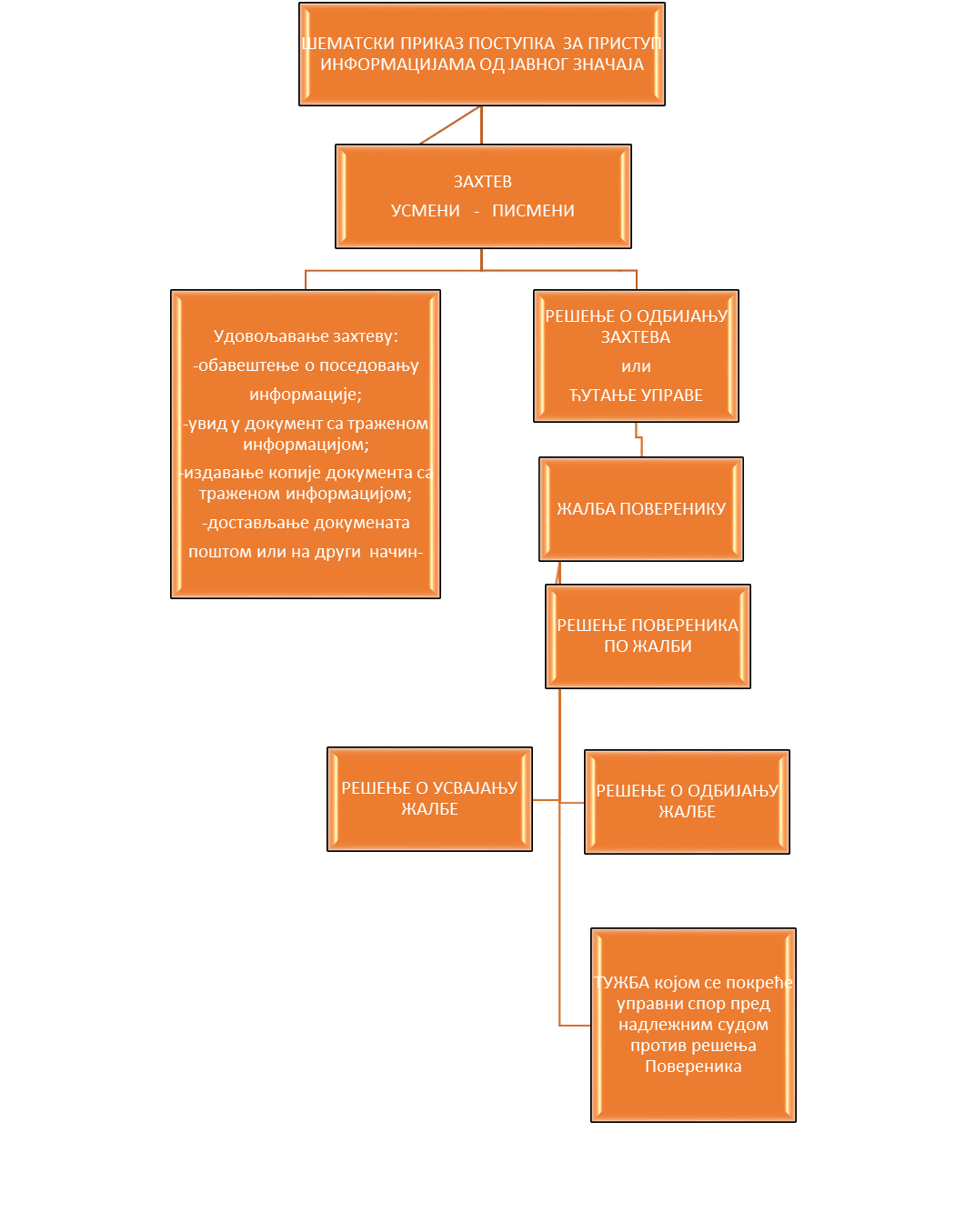 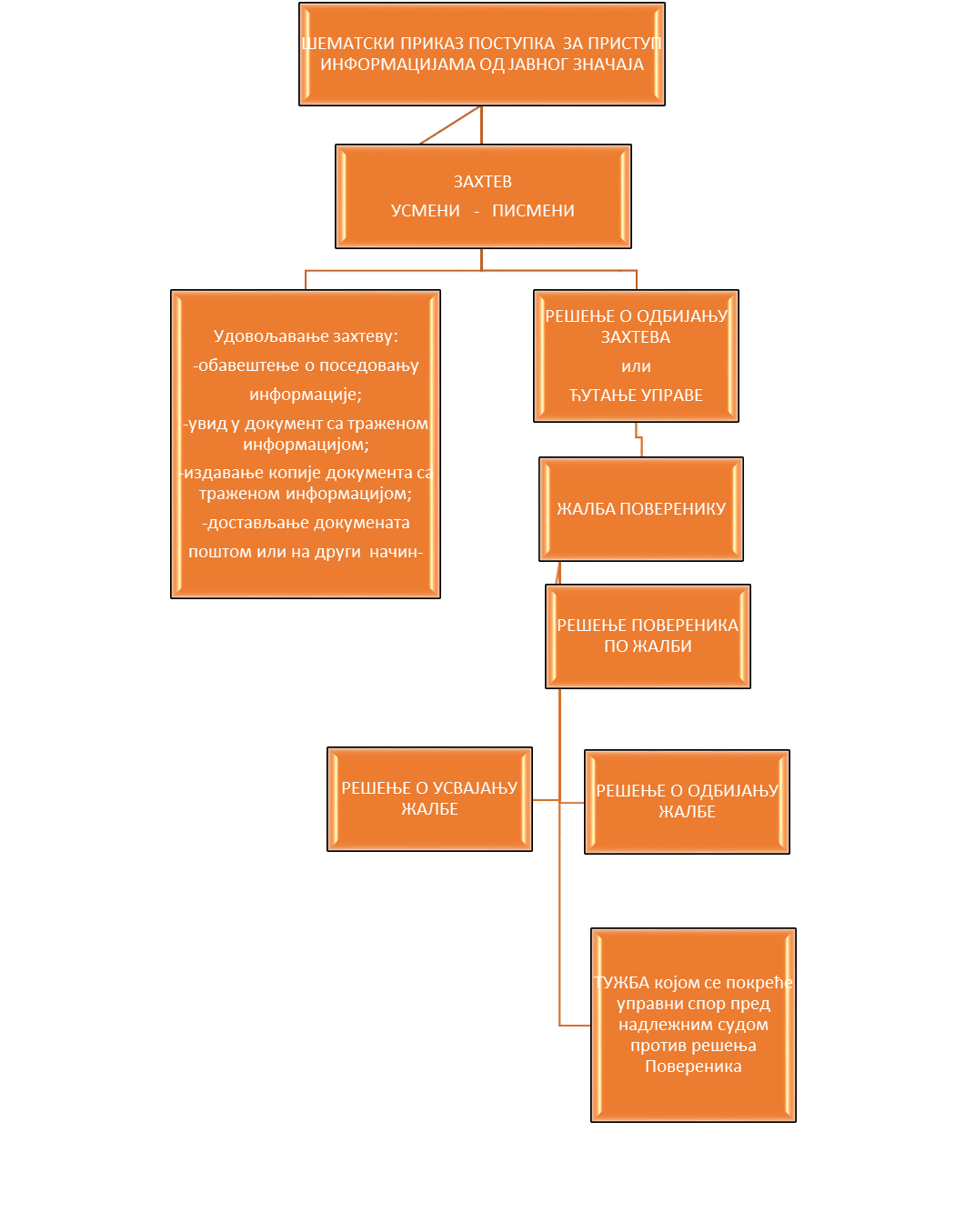 22. ЗАКЉУЧНЕ НАПОМЕНЕИнформатор о раду Дирекције сачињен је у складу са законском обавезом обезбеђивања слободног приступа информацијама од јавног значаја. Истовремено, настао је и као израз унутрашње потребе за успостављањем, неговањем и развијањем јавности рада и неометане доступности информација као трајног, двосмерног процеса. У том контексту, удовољавање легитимним захтевима за слободан приступ информацијама од значаја из делокруга Дирекције једна је од важних и неизоставних одредница комуникационог приступа у односима са свим циљним групама. Стога ће све добронамерне стручне примедбе, критике, мишљења и предлози у вези са унапређивањем степена јавности рада Дирекције бити схваћени са највећом пажњом и искреном захвалношћу. Република СрбијаДирекција за железницеИнформатор о радуБеоград, 1. јул 2022.  године  Од 1. јануара до  31. децембра 2021.  године странкама је издато укупно:Од 1. јануара до  31. децембра 2021.  године странкама је издато укупно:Од 1. јануара до  31. децембра 2021.  године странкама је издато укупно:Сертификата о безбедности за превоз у железничком саобраћајуДео  А+Б4Сертификата о безбедности за превоз у железничком саобраћајуДео  A1Сертификата о безбедности за превоз у железничком саобраћајуДео  Б3Сертификата о безбедности за управљање железничком инфраструктуром односно  индустријском железницомСертификата о безбедности за управљање железничком инфраструктуром односно  индустријском железницом1Сертификата о безбедности индустријске железнице за превоз    Сертификата о безбедности индустријске железнице за превоз    -Сертификата о испитивању  типа - верификацији структурног подсистема  Сертификата о испитивању  типа - верификацији структурног подсистема  -Сертификата о верификацији структурног подсистема  Сертификата о верификацији структурног подсистема  12Дозволе за тип за коришћење железничких возила Дозволе за тип за коришћење железничких возила 4Дозволе за коришћење железничких возила Дозволе за коришћење железничких возила 52Сертификата о испуњености услова за  вршење послова одржавања горњег и доњег строја железничких пругаСертификата о испуњености услова за  вршење послова одржавања горњег и доњег строја железничких пруга-Сертификата о испуњености услова за   обављање  одржавања подсистема енергијаСертификата о испуњености услова за   обављање  одржавања подсистема енергија-Сертификата о испуњености услова за   обављање  делатности одржавања железничке телекомуникационе мрежеСертификата о испуњености услова за   обављање  делатности одржавања железничке телекомуникационе мреже-Сертификата о испуњености услова за  вршење  одржавања сигнално-сигурносних уређајаСертификата о испуњености услова за  вршење  одржавања сигнално-сигурносних уређаја-Сертификата о испитивању типа производаСертификата о испитивању типа производа1Сертификата о  погодности  производа -према модулу - CVСертификата о  погодности  производа -према модулу - CV-Сертификата о испуњености услова за   обављање  техничког прегледа железничких возилаСертификата о испуњености услова за   обављање  техничког прегледа железничких возила-Сертификата о испуњености услова за   одржавање железничких возилаСертификата о испуњености услова за   одржавање железничких возила7Сертификата о испуњености услова за   специјализовану радионицу за одржавање кочницаСертификата о испуњености услова за   специјализовану радионицу за одржавање кочница-Сертификата за лице задужено за одржавање  ( ЕЦМ-а)Сертификата за лице задужено за одржавање  ( ЕЦМ-а)5Сертификата за функције одржавања  ( ЕЦМ-а)Сертификата за функције одржавања  ( ЕЦМ-а)2Сертификата o испуњености услова које мора да испуни тело за оцену  ризикаСертификата o испуњености услова које мора да испуни тело за оцену  ризика-Сертификата за ценар стручног оспособљавањаСертификата за ценар стручног оспособљавања1Решење о давању сагласности на Акт о условима  за изградњу, реконструкцију одржавање и заштиту индустријског колосекаРешење о давању сагласности на Акт о условима  за изградњу, реконструкцију одржавање и заштиту индустријског колосека25Решење о давању сагласности на Акт о одржавању подсистема туристичко-музејске железнице Решење о давању сагласности на Акт о одржавању подсистема туристичко-музејске железнице Одобрење за саобраћај на јавној железничкој инфраструктуриОдобрење за саобраћај на јавној железничкој инфраструктуриУкупан број издатих  сертификата, дозвола, решења о сагласности на АКТ за индустријске колосеке  и   ЕЦМ-а  закључно са  31.12.2021. год.Укупан број издатих  сертификата, дозвола, решења о сагласности на АКТ за индустријске колосеке  и   ЕЦМ-а  закључно са  31.12.2021. год.118Од 1. до 17. јуна 2021.  године странкама је издато укупно:Од 1. до 17. јуна 2021.  године странкама је издато укупно:Од 1. до 17. јуна 2021.  године странкама је издато укупно:Сертификата о безбедности за превоз у железничком саобраћајуДео  А+Б3Сертификата о безбедности за превоз у железничком саобраћајуДео  AСертификата о безбедности за превоз у железничком саобраћајуДео  БСертификата о безбедности за управљање железничком инфраструктуром односно  индустријском железницомСертификата о безбедности за управљање железничком инфраструктуром односно  индустријском железницом2Сертификата о безбедности индустријске железнице за превоз    Сертификата о безбедности индустријске железнице за превоз    -Сертификата о испитивању  типа - верификацији структурног подсистема  Сертификата о испитивању  типа - верификацији структурног подсистема  -Сертификата о верификацији структурног подсистема  Сертификата о верификацији структурног подсистема  2Дозволе за тип за коришћење железничких возила Дозволе за тип за коришћење железничких возила Дозволе за коришћење железничких возила Дозволе за коришћење железничких возила 37Сертификата о испуњености услова за  вршење послова одржавања горњег и доњег строја железничких пругаСертификата о испуњености услова за  вршење послова одржавања горњег и доњег строја железничких пруга1Дозволе за коришћење структурног подсистема  инфраструктура на деоници  пруге Београд –Стара Пазова –Нови СадДозволе за коришћење структурног подсистема  инфраструктура на деоници  пруге Београд –Стара Пазова –Нови Сад1Дозволе за коришћење структурног подсистема  енергиј на деоници  пруге Београд –Стара Пазова –Нови СадДозволе за коришћење структурног подсистема  енергиј на деоници  пруге Београд –Стара Пазова –Нови Сад1Дозволе за коришћење структурног подсистема  контрола управљања и сигнализација на деоници  пруге Београд центар – Нови СадДозволе за коришћење структурног подсистема  контрола управљања и сигнализација на деоници  пруге Београд центар – Нови Сад1Сертификата о  испуњености услова за  обављање послова одржавања подсистема енергијаСертификата о  испуњености услова за  обављање послова одржавања подсистема енергија1Сертификата о испуњености услова за  вршење послова одржавања горњег и доњег строја железничких пругаСертификата о испуњености услова за  вршење послова одржавања горњег и доњег строја железничких пруга1Сертификата о  погодности  производа -према модулу - CVСертификата о  погодности  производа -према модулу - CV-Сертификата о испуњености услова за   обављање  техничког прегледа железничких возилаСертификата о испуњености услова за   обављање  техничког прегледа железничких возила2Сертификата о испуњености услова за   одржавање железничких возилаСертификата о испуњености услова за   одржавање железничких возила7Сертификата о испуњености услова за   специјализовану радионицу за одржавање кочницаСертификата о испуњености услова за   специјализовану радионицу за одржавање кочница-Сертификата за лице задужено за одржавање  ( ЕЦМ-а)Сертификата за лице задужено за одржавање  ( ЕЦМ-а)1Сертификата за функције одржавања  ( ЕЦМ-а)Сертификата за функције одржавања  ( ЕЦМ-а)1Сертификата o испуњености услова које мора да испуни тело за оцену  ризикаСертификата o испуњености услова које мора да испуни тело за оцену  ризика1Сертификата за ценар стручног оспособљавањаСертификата за ценар стручног оспособљавања-Решење о давању сагласности на Акт о условима  за изградњу, реконструкцију одржавање и заштиту индустријског колосекаРешење о давању сагласности на Акт о условима  за изградњу, реконструкцију одржавање и заштиту индустријског колосека13Решење о давању сагласности на Акт о одржавању подсистема туристичко-музејске железнице Решење о давању сагласности на Акт о одржавању подсистема туристичко-музејске железнице -Одобрење за саобраћај на јавној железничкој инфраструктуриОдобрење за саобраћај на јавној железничкој инфраструктури-Укупан број издатих  сертификата, дозвола, решења о сагласности на АКТ за индустријске колосеке  и   ЕЦМ-а  закључно са  17.06.2022. год.Укупан број издатих  сертификата, дозвола, решења о сагласности на АКТ за индустријске колосеке  и   ЕЦМ-а  закључно са  17.06.2022. год.75У току 2021. године унето је укупно 272 железничких возила, од чега:11 локомотиве18 путничких кола230 теретних кола10 кола специјалне намене (9 локотрактора и 1 Unimog)2 локотрактора1 тешка моторна дрезинаУ току 2021. године није било исписа возила из НРВДо 31.12.2021. године  укупан број унетих возила је 6741 До 31.12.2021. године  укупан број исписаних возила је 275У периоду од 01.01.-28.06.2022. године унето је укупно 47 железничких возила, од чега:18 локомотива,23 теретних кола,  4 путничких кола,  2 железничкo возилo за посебне намене (1 Unimog)У периоду од 01.01.-28.06.2022. године није било исписа возила из НРВ.РаздеоФункцијаЕкономсккласификацијаОПИСОдобрена средства буџетом за 2022. годинуДИРЕКЦИЈА ЗА ЖЕЛЕЗНИЦЕ73.283.00053450Транспорт411Плате и додаци                42.204.000,00412Социјални доприноси на терет послодавца                   7.032.000,00413Накнаде у натури                       250.000,00 414Социјална давања запосленима                       295.000,00415Накнаде трошкова за запослене                  1.000.000,00416Награде запосленима и остали посебни расходи                       180.000,00421Стални трошкови                    3.413.000,00422Трошкови путовања                    2.607.000,00423Услуге по уговору                  7.750.000,00425Текуће поправке и одражавање                   1.950.000,00426Материјал                   3.500.000,00 482Порези, обавезне таксе,казне, пенали и камате                        100.000,00483Новчане казне и пенали по решењу судова                           1.000,00485Накнада штете за повреде или штету нанету од стране државних органа                           1.000,00512Машине и опрема                    3.000.000,00РаздеоФункцијаЕкономскакласификацијаОПИСОдобрена средства буџетом за 2022. год.Реализована средства из буџета за 2022. год. До 30. јуна 2022. године%реализацијеДИРЕКЦИЈА ЗА ЖЕЛЕЗНИЦЕ53450Транспорт411Плате и додаци42.204.00020.465.213,9048,49412Социјални доприноси на терет послодавца7.032.0003.305.131,9347,00413Накнаде у натури250.0000,000,00414Социјална давања запосленима295.000235.388,3379,79415Накнаде трошкова за запослене1.000.000389.152,9438,92416Награде запосленима и остали пос.рас.180.0000,000,00421Стални трошкови3.413.0001.117.066,0332,73422Трошкови путовања2.607.0001.531.257,4058,74423Услуге по уговору7.750.0004.120.863,1853,17425Текуће поправке и одржавање1.950.000328.327,4316,84426Материјал3.500.0001.475.767,6842,16482Порези, обавезне таксе, казне и пенали100.0000,000,00483Новчане казне и пенали по реш.суд.1.0000,000,00485Накнада штете за повреде или штету1.0000,000,00512Машине и опрема3.000.000941.361,6031,38УкупноИзвори финансирања за функцију 450: 0173.283.00033.909.530,4246,27РаздеоФункцијаЕкономскакласификацијаЕкономскакласификацијаОПИСОПИСОдобрена средства буџетом за 2021. год.Одобрена средства буџетом за 2021. год.Реализована средства из буџета за 2021.год. До 31. децембра 2021. годинеРеализована средства из буџета за 2021.год. До 31. децембра 2021. године%реализације%реализацијеДИРЕКЦИЈА ЗА ЖЕЛЕЗНИЦЕДИРЕКЦИЈА ЗА ЖЕЛЕЗНИЦЕ53450ТранспортТранспорт411411Плате и додациПлате и додаци38.908.00038.908.00038.752.614,6138.752.614,6199,6099,60412412Социјални доприноси на терет послодавцаСоцијални доприноси на терет послодавца6.479.0006.479.0006.452.310,216.452.310,2199,5899,58413413Накнаде у натуриНакнаде у натури100.000100.00099.538,0099.538,0099,5499,54414414Социјална давања запосленимаСоцијална давања запосленима746.000746.000697.040,27697.040,2793,4493,44415415Накнаде трошкова за запосленеНакнаде трошкова за запослене928.000928.000744.897,00744.897,0080,2780,27416416Награде запосленима и остали пос.рас.Награде запосленима и остали пос.рас.452.000452.000443.099,73443.099,7398,0398,03421421Стални трошковиСтални трошкови3.133.0003.133.0003.058.295,803.058.295,8097,6297,62422422Трошкови путовањаТрошкови путовања2.740.0002.740.0002.705.511,022.705.511,0298,7498,74423423Услуге по уговоруУслуге по уговору6.290.0006.290.0006.286.992,196.286.992,1999,9599,95425425Текуће поправке и одржавањеТекуће поправке и одржавање4.320.0004.320.0004.124.283,274.124.283,2795,4795,47426426МатеријалМатеријал3.156.0003.156.0003.154.893,873.154.893,8799,9699,96482482Порези, обавезне таксе, казне и пеналиПорези, обавезне таксе, казне и пенали80.00080.00036.217,0036.217,0045,2745,27483483Новчане казне и пенали по реш.суд.Новчане казне и пенали по реш.суд.1.0001.0000,000,000,000,00485485Накнада штете за повреде или штетуНакнада штете за повреде или штету1.0001.0000,000,000,000,00512512Машине и опремаМашине и опрема2.310.0002.310.0002.294.287,812.294.287,8199,3299,32УкупноУкупноИзвори финансирања за функцију 450: 01Извори финансирања за функцију 450: 0169.644.00069.644.00068.849.980,7868.849.980,7898,8698,86Групe пoлoжaja и нaзиви звaњaГрупe пoлoжaja и нaзиви звaњaПлaтнa групaПлaтнa групaПлaтни рaзрeдПлaтни рaзрeдПлaтни рaзрeдПлaтни рaзрeдПлaтни рaзрeдПлaтни рaзрeдПлaтни рaзрeдПлaтни рaзрeд112345678Првa групa пoлoжajaII9.009.000Другa групa пoлoжajaIIII8.008.000Tрeћa групa пoлoжajaIIIIII7.117.110Чeтвртa групa пoлoжajaIVIV6.326.320Пeтa групa пoлoжajaVV5.625.620Виши сaвeтникVIVI3.963.964.154.364.584.815.055.305.57Сaмoстaлни сaвeтникVIIVII3.163.163.323.493.663.854.044.244.45СaвeтникVIIIVIII2.532.532.662.792.933.083.233.393.56Mлaђи сaвeтникIXIX2.032.032.132.232.342.462.582.712.85СaрaдникXX1.901.901.992.092.192.302.422.542.67Mлaђи сaрaдникXIXI1.651.651.731.821.912.002.102.212.32РeфeрeнтXIIXII1.551.551.631.711.791.881.982.072.18Mлaђи рeфeрeнтXIIIXIII1.401.401.471.541.621.701.791.881.97МЕСЕЧНА НЕТО ПРИМАЊА ЗАПОСЛЕНИХ У ДИРЕКЦИЈИ ЗА ЖЕЛЕЗНИЦЕ ЗА ЈУН 2022. годинеМЕСЕЧНА НЕТО ПРИМАЊА ЗАПОСЛЕНИХ У ДИРЕКЦИЈИ ЗА ЖЕЛЕЗНИЦЕ ЗА ЈУН 2022. годинеМЕСЕЧНА НЕТО ПРИМАЊА ЗАПОСЛЕНИХ У ДИРЕКЦИЈИ ЗА ЖЕЛЕЗНИЦЕ ЗА ЈУН 2022. годинеМЕСЕЧНА НЕТО ПРИМАЊА ЗАПОСЛЕНИХ У ДИРЕКЦИЈИ ЗА ЖЕЛЕЗНИЦЕ ЗА ЈУН 2022. годинеположајкоефицијентнето месечна примањаДржавни службеници на положајудиректорI група положаја9209.817,18Државни службеници на извршилачким радним местимазвањаНачелник одељењаВиши саветник 8. пл. раз.5,57129.853,52Начелник одељењаВиши саветник 5. пл. раз.4,81112.135,63Шеф ОдсекаВиши саветник 3. пл. раз.4,36101.644,77Шеф ОдсекаСамостални саветник 8. пл. раз.4,45103.742,94Самостални саветник 7. пл. раз.4,2498.847,20Самостални саветник 6. пл. раз.4,0494.184,60Самостални саветник 4. пл. раз.3.6685.325,65Самостални саветник 3.пл.раз.3.4981.362,44Саветник 8. пл. раз.3,5682.994,35Саветник 7. пл. раз3,3979.031,14Саветник 6. пл. раз.3,2375.301,05Референт  8 пл. раз.2,1850.822,38